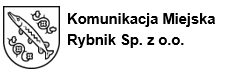 Przetarg nieograniczonyZamawiający:Komunikacja Miejska Rybnik Sp. z o.o. ul. Budowlanych 6, 44 - 200 RybnikSPECYFIKACJA WARUNKÓW ZAMÓWIENIA (SWZ)w postępowaniu pt.Dostawa 11 sztuk fabrycznie nowych autobusów komunikacji miejskiejo napędzie hybrydowymZAMÓWIENIE SEKTOROWE O WARTOŚCI POWYŻEJ PROGU UNIJNEGO Postępowanie o udzielenie zamówienia sektorowego prowadzone jest w trybie przetargu nieograniczonegona podstawie przepisów ustawy z dnia 11 września 2019 r. Prawo zamówień publicznych (tekst jednolity Dz.U. z 2021, poz.1129 z późn. zm.). Znak sprawy: KMR/PN/01/2022Przedsięwzięcie obejmujące zakup autobusów sfinansowanie będzie przez zewnętrzną instytucję finansowąNazwa oraz adres Zamawiającego.Dane Zamawiającego:Komunikacja Miejska Rybnik Sp. z o.o. NIP: 642-32-36-629ul. Budowlanych 644-200 Rybniksekretariat@km.rybnik.plTelefon.:32 755 71 60Adres strony internetowej: http://www.km.rybnik.pl/Adres poczty elektronicznej: sekretariat@km.rybnik.plOchrona danych osobowych.Zgodnie z art. 13 Rozporządzenia Parlamentu Europejskiego i Rady (UE) nr 2016/679 z dnia 27 kwietnia 2016 roku, informuję, że:Administratorem Danych Osobowych jest Komunikacja Miejska Rybnik Sp. z o.o.,
ul. Budowlanych 6, 44-200 Rybnik, adres e-mail: sekretariat@km.rybnik.pl (dalej jako „ADO”).Dane kontaktowe Inspektora Ochrony Danych e-mail: iod@km.rybnik.pl.Pani/Pana dane osobowe przetwarzane będą na podstawie art. 6 ust. 1 lit. c RODO oraz "Ustawy Pzp", w celu związanym z przedmiotowym postępowaniem 
o udzielenie zamówienia publicznego prowadzonym w trybie przetargu nieograniczonego, określonego w specyfikacji przetargowej.Obowiązek podania przez Panią/Pana danych osobowych bezpośrednio Pani/Pana dotyczących jest wymogiem ustawowym określonym w przepisach "Ustawy Pzp", związanym z udziałem w postępowaniu o udzielenie zamówienia publicznego; konsekwencje niepodania określonych danych wynikają z "Ustawy Pzp".W odniesieniu do Pani/Pana danych osobowych decyzje nie będą podejmowane 
w sposób zautomatyzowany, stosownie do art. 22 RODO.Posiada Pani/Pan:na podstawie art. 15 RODO prawo dostępu do danych osobowych Pani/Pana dotyczących,na podstawie art. 16 RODO prawo do sprostowania Pani/Pana danych osobowych,na podstawie art. 18 RODO prawo żądania od administratora ograniczenia przetwarzania danych osobowych z zastrzeżeniem przypadków, o których mowa w art. 18 ust. 2 RODO,prawo do wniesienia skargi do Prezesa Urzędu Ochrony Danych Osobowych, gdy uzna Pani/Pan, że przetwarzanie danych osobowych Pani/Pana dotyczących narusza przepisy RODO.Nie przysługuje Pani/Panu:w związku z art. 17 ust. 3 lit. b, d lub e RODO prawo do usunięcia danych osobowych,prawo do przenoszenia danych osobowych, o którym mowa w art. 20 RODO,na podstawie art. 21 RODO prawo sprzeciwu, wobec przetwarzania danych osobowych zgromadzonych na podstawie art. 6 ust. 1 lit. c RODO.Przysługuje Pani/Panu prawo wniesienia skargi do organu nadzorczego na niezgodne z RODO przetwarzanie Pani/Pana danych osobowych przez administratora. Organem właściwym dla przedmiotowej skargi jest Urząd Ochrony Danych Osobowych, ul. Stawki 2, 00-193 Warszawa.Załącznikami do SWZ są:Załącznik nr 1 - wzór formularza oferty,Załącznik nr 2 - wzór oświadczenia własnego JEDZ/ESPD,Załącznik nr 3 - wzór oświadczenie – aktualność oświadczenia JEDZ i o braku podstaw do wykluczenia,Załącznik nr 4 - projektowane postanowienia umowy,Załącznik nr 5 - wzór informacji dot. przynależności do grupy kapitałowej,Załącznik nr 6 - wzór wykazu wykonanych dostaw,Załącznik nr 7 - wzór zobowiązania podmiotu udostępniającego zasoby,Załącznik nr 8 - wzór oświadczenia dotyczącego powiązań z krajami stosującymi szkodliwą konkurencję podatkową,Załącznik nr 9 - wymagania techniczne autobusu hybrydowego miejskiego,Załącznik nr 10 - ramowe wymagania dotyczące gwarancji, serwisu, szkoleń, dokumentacji i oprogramowania dla autobusów standardowych zasilanych energią elektryczną,Załącznik nr 11 - warunki udzielenia autoryzacji dla autobusów hybrydowych,Załącznik nr 12 - zasady odbioru autobusów hybrydowych,Załącznik nr 13 - wzór protokołu odbioru technicznego/ końcowego,Załącznik nr 14 - wzór protokołu odbioru/ potwierdzenia realizacji/ świadczenia dodatkowego,Załącznik nr 15 - wzór zestawienia parametrów technicznych oferowanych autobusów,Załącznik nr 16 - wymagane uzgodnienia Wykonawcy z Zamawiającym po podpisaniu umowy,Załącznik nr 17 - wzór oświadczenia dot. przeciwdziałania wspieraniu agresji na Ukrainę ust. 5,Załącznik nr 18 - wzór oświadczenia dot. przeciwdziałania agresji na Ukrainę art. 125 ust.1.Informacje ogólne.DefinicjeIlekroć w niniejszym dokumencie użyte jest pojęcie: Dokument elektroniczny, należy przez to rozumieć dokument elektroniczny opisany w §10 Rozporządzenia w sprawie środków komunikacji elektronicznej tj. dokument utrwalony w sposób umożliwiający jego wielokrotne odczytanie, zapisanie i powielenie, a także przekazanie przy użyciu środków komunikacji elektronicznej lub na informatycznym nośniku danych; dokument umożliwiający prezentację treści w postaci elektronicznej, w szczególności przez wyświetlenie tej treści na monitorze ekranowym; dokument umożliwiający prezentację treści w postaci papierowej, w szczególności za pomocą wydruku; dokument zawierający dane w układzie niepozostawiającym wątpliwości co do treści i kontekstu zapisanych informacji.Dokumenty zamówienia - należy przez to rozumieć dokumenty sporządzone przez Zamawiającego lub dokumenty, do których Zamawiający odwołuje się, inne niż ogłoszenie, służące do określenia lub opisania warunków zamówienia, w tym specyfikacja warunków zamówienia wraz z załącznikami oraz zmianami i wyjaśnieniami udzielonymi w toku prowadzonego postępowania.JEDZ/ESPD, należy przez to rozumieć jednolity europejski dokument zamówienia według wzoru standardowego formularza określonego 
w rozporządzeniu wykonawczym Komisji (UE) 2016/7 z dnia 5 stycznia 2016r. ustanawiającym standardowy formularz jednolitego europejskiego dokumentu zamówienia (Dz. Urz. UE L 3 z 06.01.2016, str. 16).Platforma zakupowa (Platforma), należy przez to rozumieć narzędzie udostępnione przez Open Nexus Sp. z o.o. Bolesława Krzywoustego 3 
61-144 Poznań umożliwiające realizację procesu związanego z udzielaniem zamówień publicznych w formie elektronicznej służące w szczególności do przekazywania korespondencji oraz ofert, oświadczeń, w tym jednolitego europejskiego dokumentu zamówienia. Platforma dostępna jest pod adresem https://platformazakupowa.pl/pn/km_rybnikPostępowanie, rozumieć przez to należy niniejsze postępowanie, znak sprawy: KMR/PN/01/2022.Rozporządzenie w sprawie dokumentów, rozumieć przez to należy rozporządzenie Ministra Rozwoju, Pracy i Technologii z dnia 23.12.2020 r. 
w sprawie podmiotowych środków dowodowych oraz innych dokumentów lub oświadczeń, jakich może żądać zamawiający od wykonawcy (Dz. U. z 2020, poz. 2415).Rozporządzenie w sprawie środków komunikacji elektronicznej, należy przez to rozumieć rozporządzenie Prezesa Rady Ministrów z dnia 30 grudnia 2020 r. w sprawie sposobu sporządzania i przekazywania informacji oraz wymagań technicznych dla dokumentów elektronicznych oraz środków komunikacji elektronicznej w postępowaniu o udzielenie zamówienia publicznego lub konkursie (Dz. U. z 2020, poz. 2452).SWZ, rozumieć przez to należy niniejszą specyfikację warunków zamówienia wraz z załącznikami.Ustawa Pzp, rozumieć przez to należy ustawę z dnia 11.09.2019 r. Prawo zamówień publicznych (t.j. Dz.U. z 2021, poz.1129 z późn. zm.).UZP, rozumieć przez to należy Urząd Zamówień Publicznych.Zamawiający, należy przez to rozumieć Komunikacja Miejska Rybnik 
Sp. z o.o. Tryb zamówieniaPostępowanie prowadzone jest w trybie przetargu nieograniczonego zgodnie z przepisami ustawy Pzp,W sprawach nie ujętych w niniejszej SWZ mają zastosowanie przepisy ustawy Pzp,Zamawiający jest zamawiającym sektorowym w rozumieniu art. 5 ust. 1 pkt 1 ustawy Pzp, prowadzącym działalność sektorową w zakresie usług transportowych, polegającą na udostępnianiu lub obsłudze sieci przeznaczonych do świadczenia usług publicznych w zakresie transportu tramwajowego i autobusowego,Zamawiający nie przewiduje zawarcia umowy ramowej,Zamawiający nie przewiduje wyboru najkorzystniejszej oferty 
z zastosowaniem aukcji elektronicznej,Zamawiający nie przewiduje zwrotu kosztów udziału w postępowaniu,Zamawiający nie dopuszcza składania ofert częściowych,Opis przedmiotu zamówienia.Kod wspólnego słownika zamówień (CPV): Kod CPV : 34121100-2 Autobusy transportu publicznego; 34121400-5 Autobusy niskopodłogoweOpis przedmiotu zamówieniaPrzedmiotem zamówienia jest wyprodukowanie i dostarczenie fabrycznie nowych niskopodłogowych autobusów miejskich hybrydowych o dwóch typach wyposażenia (12M i 12L) spełniających wymagania techniczne określone w załączniku nr 9 do SWZ. Zamówienie obejmuje dostawę:9 sztuk autobusów STANDARDOWYCH wraz z wyposażeniem elektronicznym (dedykowanymi urządzeniami i systemami), wyposażeniem dodatkowym w związku z udzielaną autoryzacją, niezbędnym oprogramowaniem, dokumentacją i przeprowadzeniem szkoleń na warunkach określonych w SWZ oznaczonych jako typ 12M2 sztuki autobusów STANDARDOWYCH wraz z wyposażeniem elektronicznym (dedykowanymi urządzeniami i systemami), wyposażeniem dodatkowym w związku z udzielaną autoryzacją, niezbędnym oprogramowaniem, dokumentacją i przeprowadzeniem szkoleń na warunkach określonych w SWZ oznaczonych jako typ 12LZamawiane autobusy mają być wykonane z wykorzystaniem najnowszych osiągnięć techniki i wiedzy warsztatowej zapewniającej bezawaryjną pracę przy minimalnym nakładzie robót utrzymania bieżącego. Do produkcji mają być wykorzystane materiały sprawdzone i dopuszczone do stosowania. Dostarczone autobusy w ramach danego typu mają być takie same 
w zakresie wspólnym dla pojazdów typu 12M i 12L to jest 
w szczególności:identyczne pod względem kompletacji,wyposażone w fabrycznie nowe zespoły i podzespoły pochodzące od tego samego producenta,posiadać nadwozia z taką samą stylizacją i kolorystyką zewnętrzną 
i wewnętrzną, zawierać identyczne wyposażenie i organizację stanowiska kierowcy,zawierać identyczne wyposażenie i organizację przestrzeni pasażerskiej, wyprodukowane przez tego samego producenta (dotyczy obydwu typów),mieć taką samą szerokość, wysokość i długość,mieć taki sam okres gwarancji całopojazdowej,mieć taki sam okres gwarancji urządzeń magazynujących energię elektryczną; (akumulatorów, superkondensatorów lub innych urządzeń),mieć jednakowe rozwiązanie ogrzewania przestrzeni pasażerskiej 
i kabiny kierowcy,mieć ten sam typ urządzeń magazynujących energię elektryczną (akumulatory, superkondensatory lub inne urządzenia),dostosowane do potrzeb wszystkich użytkowników, w tym dostępne dla osób niepełnosprawnych.  Wszystkie pojazdy posiadają niezbędne dokumenty dopuszczające do sprzedaży, rejestracji i w Polsce.Wykonawca zagwarantuje właściwą konstrukcję pojazdów (m.in. jakość 
i dobór użytych materiałów) oraz ich wykonanie zgodnie z obowiązującymi 
w tym zakresie normami i przepisami.Zamawiający zastrzega sobie prawo kontroli zaawansowania prac 
w fabryce (w miejscu ich wykonywania) ze szczególnym uwzględnieniem zastosowanych materiałów, w tym weryfikacji masy nieresorowanej zawieszenia osi napędowej oraz procesów zabezpieczenia antykorozyjnego autobusów (prawo kontroli międzyoperacyjnej w trakcie procesu produkcyjnego), w tym w ramach odbiorów cząstkowych opisanych w 2.6Odbiory techniczne każdego autobusu nastąpią na zasadach określonych 
w załączniku nr 12 do SWZ. Zamawiający zastrzega sobie prawo dokonania odbioru technicznego autobusu u Zamawiającego wraz z odbiorem końcowym. Wzór protokołu odbioru technicznego/ końcowego stanowi załącznik nr 13 do SWZ.Odbiór techniczny pierwszego autobusu nastąpi po uprzednim przedstawieniu przez Wykonawcę Raportu Technicznego drogowego zużycia paliwa wg testu SORT 2 dla oferowanego typu autobusu wykonanego wg wytycznych UITP przez niezależną, uprawnioną jednostkę badawczą do wykonania takiego testu. Wskazana w Raporcie wartość zużycia oleju napędowego nie może być wyższa niż wartość zużycia oleju napędowego wynikająca z oferty Wykonawcy. Niezgodność z powyższym postanowieniem skutkować będzie brakiem możliwości odbioru pojazdu. Wykonawca, który złożył w ofercie Raport Techniczny drogowego zużycia oleju napędowego wg testu SORT 2 nie jest zobowiązany do jego ponownego złożenia, o ile dane zawarte w Raporcie są aktualne na dzień dokonania odbioru.Przed odbiorem technicznym pierwszego autobusu Wykonawca przedstawia świadectwo homologacji typu WE oferowanego autobusu miejskiego wydane przez uprawnioną jednostkę, zgodnie 
z Rozporządzeniem Ministra Transportu, Budownictwa i Gospodarki Morskiej z dnia 25.03.2013 r. w sprawie homologacji typu pojazdów samochodowych i przyczep oraz ich przedmiotów wyposażenia lub części (t.j. Dz.U. z 2015 r., poz. 1475 z późn. zm.). Brak dokumentu homologacji skutkować będzie odmową odbioru pojazdu.Odbiór końcowy każdego autobusu nastąpi na zasadach określonych 
w załączniku nr 13 do SWZ. Miejsce wykonania zamówienia (odbioru końcowego): wskazana przed planowaną dostawą siedziba spółki. Transport pojazdów do miejsca odbioru końcowego zapewnia Wykonawca na swój koszt i ryzyko. Wzór protokołu odbioru technicznego/ końcowego autobusu stanowi załącznik nr 13 do SWZ.  Odbiór dokumentacji, licencji, oprogramowania, narzędzi 
i wyposażenia serwisowego, szkoleń (z zakresu obsługi równoważnych systemów informatycznych) nastąpi wraz z dostawą pierwszego autobusu, szkoleń kierowców i personelu zaplecza technicznego przed odbiorem ostatniego autobusu. Potwierdzenie odbycia szkoleń nastąpi niezwłocznie po ich realizacji. Wraz z dostawą pierwszego pojazdu Wykonawca dostarczy: systemy i urządzenia nie przypisane do poszczególnych autobusów, na warunkach i w zakresie określonym odpowiednio w załączniku 
nr 9 do SWZ;dokumentację i oprogramowanie, nie przypisane do poszczególnych autobusów, na warunkach i w zakresie określonym odpowiednio 
w załączniku nr 10 i 11 do SWZwyposażenie warsztatu w związku z udzieloną autoryzacją wraz 
z wykazem zawierającym wartość każdej pozycji tego wyposażenia, na warunkach i w zakresie określonym w załączniku nr 10 i 11 do SWZ.Warunki płatności: Zamawiający nie przewiduje udzielania zaliczek.Zapłata za każdy odebrany pojazd nastąpi przelewem na wskazany 
w umowie rachunek bankowy Wykonawcy w terminie do 30 dni od daty doręczenia Zamawiającemu wystawionej prawidłowo i zgodnie z umową faktury na podstawie protokołu odbioru końcowego autobusu.   Faktury muszą być wystawione odrębnie dla każdego autobusu.Zamawiający przewiduje dokonywanie płatności faktur z wykazaną kwotą podatku VAT poprzez zastosowanie mechanizmu podzielonej płatności (tzw. „split payment”) w rozumieniu Działu XI rozdział 1a ustawy z dnia 11.03.2004 r. o podatku od towarów i usług (t.j. Dz. U. z 2018 r., poz. 2174 z późn. zm.). Podzieloną płatność tzw. split payment stosuje się wyłącznie przy płatnościach bezgotówkowych, realizowanych za pośrednictwem polecenia przelewu lub polecenia zapłaty dla czynnych podatników VAT. Mechanizm podzielonej płatności nie będzie wykorzystywany do zapłaty za czynności lub zdarzenia pozostające poza zakresem VAT a także za świadczenia zwolnione z VAT, opodatkowane stawką 0% lub objęte odwrotnym obciążeniemAutoryzacja: Wykonawca zobowiązany jest udzielić Zamawiającemu autoryzacji na wykonywanie obsług technicznych i napraw gwarancyjnych dostarczonych autobusów na warunkach określonych w załączniku nr 11 do SWZ. Oświadczenie w tym zakresie Wykonawca składa w ofercie według wzoru stanowiącego załącznik nr 1 do SWZ (formularz oferty).Gwarancja jakości i rękojmia za wady: Wykonawca jest zobowiązany udzielić Zamawiającemu gwarancji jakości i rękojmi za wady na warunkach opisanych odpowiednio w załączniku nr 10 do SWZ. Przyjmuje się, że okres rękojmi odpowiada oferowanemu okresowi gwarancji.Szkolenia: Wykonawca jest zobowiązany przeszkolić personel Zamawiającego na warunkach i w zakresie określonym odpowiednio w załączniku nr 10 i 11 do SWZ. Wyposażenie dodatkowe, oprogramowanie wraz z licencjami 
i dokumentacją: Wykonawca w cenie oferty jest zobowiązany dostarczyć wyposażenie dodatkowe, oprogramowanie do diagnostyki wraz z licencjami i dokumentację pojazdów na warunkach i w zakresie określonym odpowiednio w załączniku nr 10 i 11 do SWZ.Zamawiający żąda wskazania przez Wykonawcę części zamówienia, której wykonanie zamierza powierzyć podwykonawcy, oraz podania przez Wykonawcę nazw (firm) podwykonawców, na których zasoby Wykonawca powołuje się na zasadach określonych w art. 118 ustawy Pzp, w celu wykazania spełniania warunków udziału w postępowaniu.Normy, aprobaty, specyfikacje techniczne i systemy odniesienia oraz odniesienia do marek, numerów katalogowych, znaków towarowych, patentów lub pochodzenia wskazane przez Zamawiającego w SWZ, mają charakter wyłącznie informacyjny. Zamawiający w takich przypadkach dopuszcza rozwiązania równoważne. Wykonawca, który powołuje się na rozwiązania równoważne opisywane przez Zamawiającego, jest obowiązany wykazać, że oferowane przez niego dostawy i usługi spełniają wymagania określone przez Zamawiającego.  Zamawiający nie przewiduje odrzucenia oferty na podstawie art. 393 ust. 1 pkt 4 ustawy Pzp. Zgodnie z art. 393 ust. 2 ustawy Pzp jeżeli nie będzie można wybrać najkorzystniejszej oferty ze względu na to, że złożono dwie lub więcej ofert 
o takiej samej cenie lub przedstawiających taki sam bilans ceny i innych kryteriów oceny ofert, Zamawiający wybierze ofertę, która nie mogłaby zostać odrzucona na podstawie art. 393 ust. 1 pkt 4 ustawy Pzp. Ceny przedstawione w ofertach są takie same, jeżeli różnica między ceną najkorzystniejszej oferty a cenami innych ofert, które nie mogłyby zostać odrzucone na podstawie art. 393 ust. 1 pkt 4 ustawy Pzp, nie przekracza 3%. Przepis art. 393 ust. 2 ustawy Pzp nie będzie stosowany, jeżeli jego zastosowanie prowadziłoby do nabycia urządzeń niekompatybilnych z urządzeniami, którymi dysponuje Zamawiający, innymi trudnościami technicznymi w eksploatacji i utrzymaniu urządzeń lub wymagałoby poniesienia niewspółmiernie wysokich kosztów.Wadium.Zamawiający nie wymaga wniesienia wadium. Przedmiotowe środki dowodowe.W celu potwierdzenia, że oferowane dostawy spełniają wymagania określone przez Zamawiającego, Wykonawca zobowiązany jest WRAZ Z OFERTĄ przedłożyć:Dokumenty na potwierdzenie zgodności z kryteriami określonymi 
w opisie kryteriów oceny ofert:Zestawienie parametrów technicznych oferowanych autobusów podlegających ocenie według wzoru stanowiącego załącznik nr 15 do SWZRaport techniczny drogowego zużycia paliwa wg testu SORT 2 opracowanego przez Internacional Association of Public Transport (UITP), wykonany przez niezależną, uprawnioną jednostkę badawczą do wykonania takiego testu (certyfikowaną jednostkę) lubOświadczenie/Deklaracja producenta autobusu o wysokości zużycia paliwa przez oferowany autobus na jazdę, bez załączonej klimatyzacji, ogrzewania, oświetlenia (tylko oświetlenie wymagane dla jazdy) w l/100 km. Wysokość zużycia paliwa należy określić dla warunków eksploatacji autobusu odpowiadających wymaganiom określonym przez UITP dla przeprowadzenia testów zużycia paliwa typu SORT 2 i wyrazić z dokładnością do jednego miejsca po przecinku.Zamawiający informuje, że zastrzeżenie informacji zawartych 
w Zestawieniu parametrów technicznych oferowanego autobusu sporządzone według wzoru (załącznik nr 15 do SWZ) jako tajemnicy przedsiębiorstwa jest nieskuteczne, gdyż wzór zestawienia został przygotowany przez Zamawiającego i pełni rolę „listy sprawdzającej”, tj. porządkującej zawartość oferty. Treść załącznika bezpośrednio koresponduje ze sposobem oceny ofert, tj. liczbą punktów możliwych do uzyskania w każdym podkryterium, wobec powyższego jest częścią oferty, która nie podlega zastrzeżeniu jako tajemnica przedsiębiorstwaDokumenty na potwierdzenie spełnienia określonych przez Zamawiającego wymagań: Szczegółowy opis techniczny oferowanych autobusów wraz z wyposażeniem elektronicznym (dedykowanymi urządzeniami), potwierdzający spełnianie wszystkich wymagań zawartych odpowiednio w załączniku nr 9 do SWZ Komentarz punkt po punkcie należy przygotować i przedstawić w formie tabeli według poniższego wzoru.Tabela. Wzór opisu technicznego dla autobusu miejskiegoSzczegółowy zakres udzielonej autoryzacji w zakresie napraw mechanicznych, elektrycznych, elektronicznych i powypadkowych oferowanych autobusów wraz z wykazem urządzeń i podzespołów nieobjętych autoryzacją.Rysunki rzutów bocznych autobusu z zaznaczeniem wymiarów zewnętrznych.Rysunki planowanego rozmieszczenia okien z zaznaczeniem okien otwieranych, drzwi wejściowych.Rysunek techniczny planowanego rozmieszczenia siedzeń 
w autobusieJeżeli wykonawca nie złożył przedmiotowych środków dowodowych 
o których mowa w pkt 1.2 lub złożone przedmiotowe środki dowodowe są niekompletne, Zamawiający wzywa do ich złożenia lub uzupełnienia 
w wyznaczonym terminie, chyba że pomimo złożenia przedmiotowego środka dowodowego oferta podlega odrzuceniu albo zachodzą przesłanki unieważnienia postępowania.Jeżeli wykonawca nie złożył przedmiotowych środków dowodowych 
o których mowa w pkt 1.1 lub złożone przedmiotowe środki dowodowe, 
o których mowa w pkt 1.1 są niekompletne, Zamawiający nie będzie wzywał do ich złożenia lub uzupełnienia. Oferta podlegać będzie odrzuceniu. W przypadku rozbieżności informacji zawartych w dokumentach z pkt 1.1 i 1.2 przyjmuje się jako wiążący, nie podlegający zmianom dokument na potwierdzenie zgodności z kryteriami z pkt 1.1.Termin wykonania zamówienia.Termin wykonania zamówienia:Termin dostawy:do 90 dni od dnia podpisania umowy: świadczenia dodatkowedo 100 dni od dnia podpisania umowy: 5 szt. autobusówdo 120 dni od dnia podpisania umowy: 6 szt. AutobusówPodstawy wykluczenia Wykonawcy.Zgodnie z art. 108 ust. 1 pkt 1 lit. a –g, pkt 2- 6  ustawy Pzp Zamawiający wykluczy z postępowania wykonawcę:będącego osobą fizyczną, którego prawomocnie skazano za przestępstwo:udziału w zorganizowanej grupie przestępczej albo związku mającym na celu popełnienie przestępstwa lub przestępstwa skarbowego, 
o którym mowa w art. 258 Kodeksu karnego,handlu ludźmi, o którym mowa w art. 189a Kodeksu karnego,o którym mowa w art. 228–230a, art. 250a Kodeksu karnego, w art. 46–48 ustawy z dnia 25 czerwca 2010 r. o sporcie (Dz. U. z 2020 r. poz. 1133 oraz z 2021 r. poz. 2054 i 2142) lub w art. 54 ust. 1–4 ustawy z dnia 12 maja 2011 r. o refundacji leków, środków spożywczych specjalnego przeznaczenia żywieniowego oraz wyrobów medycznych (Dz. U. z 2021 r. poz. 523, 1292, 1559, 2054 i 2120),finansowania przestępstwa o charakterze terrorystycznym, o którym mowa w art. 165a Kodeksu karnego, lub przestępstwo udaremniania lub utrudniania stwierdzenia przestępnego pochodzenia pieniędzy lub ukrywania ich pochodzenia, o którym mowa w art. 299 Kodeksu karnego,o charakterze terrorystycznym, o którym mowa w art. 115 § 20 Kodeksu karnego, lub mające na celu popełnienie tego przestępstwa,powierzenia wykonywania pracy małoletniemu cudzoziemcowi, 
o którym mowa w art. 9 ust. 2 ustawy z dnia 15 czerwca 2012 r. 
o skutkach powierzania wykonywania pracy cudzoziemcom przebywającym wbrew przepisom na terytorium Rzeczypospolitej Polskiej (t.j. Dz. U. z 2021, poz. 1745),przeciwko obrotowi gospodarczemu, o których mowa w art. 296-307 Kodeksu karnego, przestępstwo oszustwa, o którym mowa w art. 286 Kodeksu karnego, przestępstwo przeciwko wiarygodności dokumentów, o których mowa w art. 270-277d Kodeksu karnego, lub przestępstwo skarbowe,- lub za odpowiedni czyn zabroniony określony w przepisach prawa obcego;jeżeli urzędującego członka jego organu zarządzającego lub nadzorczego, wspólnika spółki w spółce jawnej lub partnerskiej albo komplementariusza 
w spółce komandytowej lub komandytowo-akcyjnej lub prokurenta prawomocnie skazano za przestępstwo, o którym mowa w pkt 1;wobec którego wydano prawomocny wyrok sądu lub ostateczną decyzję administracyjną o zaleganiu z uiszczeniem podatków, opłat lub składek na ubezpieczenie społeczne lub zdrowotne, chyba że wykonawca odpowiednio przed upływem terminu do składania wniosków o dopuszczenie do udziału 
w postępowaniu albo przed upływem terminu składania ofert dokonał płatności należnych podatków, opłat lub składek na ubezpieczenie społeczne lub zdrowotne wraz z odsetkami lub grzywnami lub zawarł wiążące porozumienie w sprawie spłaty tych należności;wobec którego prawomocnie orzeczono zakaz ubiegania się o zamówienia publiczne;jeżeli Zamawiający może stwierdzić, na podstawie wiarygodnych przesłanek, że wykonawca zawarł z innymi wykonawcami porozumienie mające na celu zakłócenie konkurencji, w szczególności jeżeli należąc do tej samej grupy kapitałowej w rozumieniu ustawy z dnia 16 lutego 2007 r. o ochronie konkurencji i konsumentów, złożyli odrębne oferty, oferty częściowe lub wnioski o dopuszczenie do udziału w postępowaniu, chyba że wykażą, że przygotowali te oferty lub wnioski niezależnie od siebie;jeżeli, w przypadkach, o których mowa w art. 85 ust. 1 ustawy Pzp, doszło do zakłócenia konkurencji wynikającego z wcześniejszego zaangażowania tego wykonawcy lub podmiotu, który należy z wykonawcą do tej samej grupy kapitałowej w rozumieniu ustawy z dnia 16 lutego 2007 r. o ochronie konkurencji i konsumentów, chyba że spowodowane tym zakłócenie konkurencji może być wyeliminowane w inny sposób niż przez wykluczenie wykonawcy z udziału w postępowaniu o udzielenie zamówienia.Zgodnie z art. 109 ust. 1 pkt 1 i pkt 4 ustawy Pzp Zamawiający wykluczy 
z postępowania wykonawcę który naruszył obowiązki dotyczące płatności podatków, opłat lub składek na ubezpieczenia społeczne lub zdrowotne, z wyjątkiem przypadku, o którym mowa w art. 108 ust. 1 pkt 3, chyba że wykonawca odpowiednio przed upływem terminu do składania wniosków o dopuszczenie do udziału 
w postępowaniu albo przed upływem terminu składania ofert dokonał płatności należnych podatków, opłat lub składek na ubezpieczenia społeczne lub zdrowotne wraz z odsetkami lub grzywnami lub zawarł wiążące porozumienie w sprawie spłaty tych należności;w stosunku do którego otwarto likwidację, ogłoszono upadłość, którego aktywami zarządza likwidator lub sąd, zawarł układ z wierzycielami, którego działalność gospodarcza jest zawieszona albo znajduje się on w innej tego rodzaju sytuacji wynikającej z podobnej procedury przewidzianej 
w przepisach miejsca wszczęcia tej procedury.Wykonawca nie może podlegać wykluczeniu: na podstawie art. 5k rozporządzenia 833/2014 w brzmieniu nadanym rozporządzeniem 2022/576 przyjętym przez Radę Unii Europejskiej w dniu
8 kwietnia 2022 r. Zgodnie z treścią ww. przepisu, zakazuje się udzielania lub dalszego wykonywania wszelkich zamówień publicznych lub koncesji objętych zakresem dyrektyw w sprawie zamówień publicznych, na rzecz lub 
z udziałem:obywateli rosyjskich lub osób fizycznych lub prawnych, podmiotów lub organów z siedzibą w Rosji;osób prawnych, podmiotów lub organów, do których prawa własności bezpośrednio lub pośrednio w ponad 50% należą do podmiotu, o którym mowa w ppkt. 3.1.1. niniejszego pkt; lubosób fizycznych lub prawnych, podmiotów lub organów działających w imieniu lub pod kierunkiem podmiotu, o którym mowa w ppkt 3.1.1. lub 3.1.2. niniejszego pkt,w tym podwykonawców, dostawców lub podmiotów, na których zdolności polega się w rozumieniu dyrektyw w sprawie zamówień publicznych, w przypadku gdy przypada na nich ponad 10% wartości zamówienia.na podstawie art. 7 ust. 1 ustawy z dnia 13 kwietnia 2022 r. o szczególnych rozwiązaniach w zakresie przeciwdziałania wspieraniu agresji na Ukrainę oraz służących ochronie bezpieczeństwa narodowego (tj. Dz. U. z dnia 15 kwietnia 2022 r. poz. 835), zwanej dalej „ustawa o przeciwdziałaniu”. Zgodnie z treścią ww. przepisu, z postępowania o udzielenie zamówienia publicznego lub konkursu prowadzonego na podstawie ustawy Pzp, wyklucza się:Wykonawcę oraz uczestnika konkursu wymienionego w wykazach określonych w rozporządzeniu 765/2006 i rozporządzeniu 269/2014 albo wpisanego na listę na podstawie decyzji w sprawie wpisu na listę rozstrzygającej o zastosowaniu środka, o którym mowa w art. 1 pkt 3 ustawy,Wykonawcę oraz uczestnika konkursu, którego beneficjentem rzeczywistym w rozumieniu ustawy z dnia 1 marca 2018 r. 
o przeciwdziałaniu praniu pieniędzy oraz finansowaniu terroryzmu (Dz. U. z 2022 r. poz. 593 i 655) jest osoba wymieniona w wykazach określonych w rozporządzeniu 765/2006 i rozporządzeniu 269/2014 albo wpisana na listę lub będąca takim beneficjentem rzeczywistym od dnia 24 lutego 2022 r., o ile została wpisana na listę na podstawie decyzji w sprawie wpisu na listę rozstrzygającej o zastosowaniu środka, o którym mowa w art. 1 pkt 3 ustawy,Wykonawcę oraz uczestnika konkursu, którego jednostką dominującą 
w rozumieniu art. 3 ust. 1 pkt 37 ustawy z dnia 29 września 1994 r. 
o rachunkowości (Dz. U. z 2021 r. poz. 217, 2105 i 2106), jest podmiot wymieniony w wykazach określonych w rozporządzeniu 765/2006 
i rozporządzeniu 269/2014 albo wpisany na listę lub będący taką jednostką dominującą od dnia 24 lutego 2022 r., o ile został wpisany na listę na podstawie decyzji w sprawie wpisu na listę rozstrzygającej 
o zastosowaniu środka, o którym mowa w art. 1 pkt 3 ustawy.Wykonawca może zostać wykluczony przez Zamawiającego na każdym etapie postępowania o udzielenie zamówienia.Wykonawca nie podlega wykluczeniu w okolicznościach określonych w pkt 1 ppkt 1, 2 i 5 (art. 108 ust. 1 pkt 1, 2 i 5) lub pkt 2 ppkt 2-4 (art. 109 ust. 1 pkt 4, 5 
i 8 ustawy Pzp) , jeżeli udowodni Zamawiającemu, że spełnił łącznie następujące przesłanki:naprawił lub zobowiązał się do naprawienia szkody wyrządzonej przestępstwem, wykroczeniem lub swoim nieprawidłowym postępowaniem, 
w tym poprzez zadośćuczynienie pieniężne;wyczerpująco wyjaśnił fakty i okoliczności związane z przestępstwem, wykroczeniem lub swoim nieprawidłowym postępowaniem oraz spowodowanymi przez nie szkodami, aktywnie współpracując odpowiednio 
z właściwymi organami, w tym organami ścigania, lub zamawiającym;podjął konkretne środki techniczne, organizacyjne i kadrowe, odpowiednie dla zapobiegania dalszym przestępstwom, wykroczeniom lub nieprawidłowemu postępowaniu, w szczególności:zerwał wszelkie powiązania z osobami lub podmiotami odpowiedzialnymi za nieprawidłowe postępowanie wykonawcy,zreorganizował personel,wdrożył system sprawozdawczości i kontroli,utworzył struktury audytu wewnętrznego do monitorowania przestrzegania przepisów, wewnętrznych regulacji lub standardów,wprowadził wewnętrzne regulacje dotyczące odpowiedzialności 
i odszkodowań za nieprzestrzeganie przepisów, wewnętrznych regulacji lub standardów.Zamawiający ocenia, czy podjęte przez wykonawcę czynności, o których mowa 
w pkt 5, są wystarczające do wykazania jego rzetelności, uwzględniając wagę 
i szczególne okoliczności czynu wykonawcy. Jeżeli podjęte przez wykonawcę czynności nie są wystarczające do wykazania jego rzetelności, Zamawiający wykluczy wykonawcę.Warunki udziału w postępowaniu.O udzielenie zamówienia mogą ubiegać się Wykonawcy, którzy nie podlegają wykluczeniu oraz którzy spełniają następujące warunki:zdolności do występowania w obrocie gospodarczym;Zamawiający nie  stawia szczególnych wymagań w tym zakresie.uprawnień do prowadzenia określonej działalności gospodarczej lub zawodowej, o ile wynika to z odrębnych przepisówZamawiający nie stawia szczególnych wymagań w tym zakresie.sytuacji ekonomicznej lub finansowej;Niniejszy warunek zostanie uznany za spełniony, jeżeli Wykonawca wykaże, że posiada środki finansowe lub zdolność kredytową w wysokości co najmniej 10 000 000 PLN (słownie: dziesięć milionów złotych).zdolności technicznej lub zawodowej Niniejszy warunek zostanie uznany za spełniony, jeżeli Wykonawca wykaże, że w okresie ostatnich trzech lat przed upływem terminu składania ofert, a jeżeli okres prowadzenia działalności jest krótszy – w tym okresie, należycie wykonał dostawy fabrycznie nowych autobusów o napędzie hybrydowym w liczbie co najmniej 10 sztuk 
w ramach jednej lub kilku dostaw.Zamawiający nie określa szczególnego sposobu spełnienia przez Wykonawców wspólnie ubiegających się o udzielenie zamówienia warunków udziału 
w postępowaniu. Warunki udziału mogą być spełnione łącznie.Wykonawcy wspólnie ubiegający się o udzielenie zamówienia. Zasoby innych podmiotów. Podwykonawcy.Wykonawcy wspólnie ubiegający się o udzielenie zamówienia: Wykonawcy mogą wspólnie ubiegać się o udzielenie zamówienia. Ten sam Wykonawca może być członkiem tylko jednej grupy wykonawców wspólnie ubiegających się o udzielenie zamówienia. Wykonawcy występujący wspólnie ustanawiają pełnomocnika do reprezentowania ich w postępowaniu o udzielenie zamówienia albo do reprezentowania w postępowaniu i do zawarcia umowy.Zapis SWZ dotyczące wykonawcy stosuje się odpowiednio do wykonawców wspólnie ubiegających się o udzielenie zamówienia.Zasoby innych podmiotów:Wykonawca może w celu potwierdzenia spełniania warunków udziału 
w postępowaniu, w stosownych sytuacjach oraz w odniesieniu do konkretnego zamówienia, lub jego części, polegać na zdolnościach technicznych lub sytuacji finansowej podmiotów udostępniających zasoby, niezależnie od charakteru prawnego łączących go z nimi stosunków prawnych.Wykonawca, który polega na zdolnościach lub sytuacji podmiotów udostępniających zasoby, składa wraz z ofertą, zobowiązanie podmiotu udostępniającego zasoby do oddania mu do dyspozycji niezbędnych zasobów na potrzeby realizacji zamówienia lub inny podmiotowy środek dowodowy potwierdzający, że wykonawca realizując zamówienie, będzie dysponował niezbędnymi zasobami tych podmiotów.Zobowiązanie podmiotu udostępniającego zasoby, o którym mowa w pkt 2.2., potwierdza, że stosunek łączący wykonawcę z podmiotami udostępniającymi zasoby gwarantuje rzeczywisty dostęp do tych zasobów oraz określa w szczególności:zakres dostępnych wykonawcy zasobów podmiotu udostępniającego zasoby;sposób i okres udostępnienia wykonawcy i wykorzystania przez niego zasobów podmiotu udostępniającego te zasoby przy wykonywaniu zamówienia;Wzór zobowiązania podmiotu trzeciego do udostępnienia zasobów zawarty jest w załączniku nr 7 do SWZ. Zamiast lub wraz ze zobowiązaniem Wykonawca może złożyć inny podmiotowy środek dowodowy potwierdzający, że Wykonawca realizując zamówienie będzie dysponował niezbędnymi zasobami podmiotu trzeciego.Zamawiający ocenia, czy udostępniane wykonawcy przez podmioty udostępniające zasoby zdolności techniczne lub ich sytuacja finansowa, pozwalają na wykazanie przez wykonawcę spełniania warunków udziału 
w postępowaniu, o których mowa w rozdziale IX SWZ, a także bada, czy nie zachodzą, wobec tego podmiotu podstawy wykluczenia, które zostały przewidziane względem wykonawcy.Jeżeli zdolności techniczne lub sytuacja finansowa podmiotu udostępniającego zasoby nie potwierdzają spełniania przez Wykonawcę warunków udziału w postępowaniu lub zachodzą wobec tego podmiotu podstawy wykluczenia, Zamawiający żąda, aby Wykonawca w terminie określonym przez Zamawiającego zastąpił ten podmiot innym podmiotem lub podmiotami albo wykazał, że samodzielnie spełnia warunki udziału 
w postępowaniuWykonawca nie może, po upływie terminu składania ofert, powoływać się na zdolności lub sytuację podmiotów udostępniających zasoby, jeżeli na etapie składania ofert nie polegał on w danym zakresie na zdolnościach podmiotów udostępniających zasoby.Podmiot, który zobowiązał się do udostepnienia zasobów, odpowiada solidarnie z Wykonawcą, który polega na jego sytuacji finansowej, za szkodę poniesioną przez Zamawiającego powstałą wskutek nieudostępnienia tych zasobów, chyba, że za nieudostępnienie zasobów podmiot ten nie ponosi winy.Podwykonawcy:Wykonawca może powierzyć wykonanie części zamówienia podwykonawcy.Wykonawca wskazuje w ofercie w załączniku nr 1 do SWZ, części zamówienia, których wykonanie zamierza powierzyć podwykonawcom, oraz podaje nazwy ewentualnych podwykonawców, jeżeli są już znani.Warunki realizacji zamówienia przy udziale podwykonawców określają projektowane postanowienia umowy (załącznik nr 4 do SWZ).Oświadczenie, o którym mowa w art. 125 ust. 1 pzp.Wykonawca składa:oświadczenie potwierdzające na dzień składania ofert brak podstaw do wykluczenia oraz spełnianie warunków udziału w postępowaniu, tymczasowo zastępujące wymagane podmiotowe środki dowodowe. oświadczenie dotyczącego przesłanek wykluczenia z art. 5k rozporządzenia 833/2014 oraz art. 7 ust. 1 ustawy o szczególnych rozwiązaniach w zakresie przeciwdziałania wspieraniu agresji na Ukrainę oraz służących ochronie bezpieczeństwa narodowego. Do złożenia przedmiotowych oświadczeń w wyznaczonym terminie nie krótszym niż 10 dni - będzie zobowiązany Wykonawca, którego oferta zostanie najwyżej oceniona zgodnie z przyjętymi kryteriami oceny ofert. UWAGA. Oświadczenia muszą potwierdzać niepodleganie wykluczeniu 
i spełnienie warunków udziału w postępowaniu na dzień składania ofert.Na potwierdzenie braku podstaw wykluczenia określonych w pkt 1.1, Zamawiający będzie wymagał złożenia oświadczenia będącego załącznikiem do SWZ. Oświadczenie o którym mowa w pkt 1.1 składa się na formularzu jednolitego europejskiego dokumentu zamówienia sporządzonym zgodnie ze wzorem standardowego formularza określonego w rozporządzeniu wykonawczym Komisji (UE) 2016/7 z dnia 5 stycznia 2016 r. ustanawiającym standardowy formularz jednolitego europejskiego dokumentu zamówienia (Dz. Urz. UE L 3 
z 06.01.2016, str. 16). Zamawiający dopuszcza, aby wypełniając JEDZ/ESPD Wykonawca ograniczył się do wypełnienia sekcji α („Ogólne oświadczenie dotyczące wszystkich kryteriów kwalifikacji”) w części IV („Kryteria kwalifikacji”) dokumentu JEDZ. W tej sytuacji Wykonawca nie musi wypełniać żadnej z pozostałych sekcji w części IV dokumentu JEDZ. W części II.A. („Informacje na temat Wykonawcy”) dokumentu JEDZ, Wykonawca wskazuje części zamówienia/zadania  w odniesieniu do których Wykonawca składa ofertę.   W przypadku wspólnego ubiegania się o zamówienie przez wykonawców, oświadczenia, o których mowa w pkt 1 składa każdy z wykonawców. Oświadczenia te potwierdzają brak podstaw wykluczenia oraz spełnianie warunków udziału w postępowaniu w zakresie, w jakim każdy z wykonawców wykazuje spełnianie warunków udziału w postępowaniu.W przypadku polegania na zdolnościach lub sytuacji podmiotów udostępniających zasoby, wykonawca przedstawia wraz z oświadczeniem, o którym mowa w pkt 1 także oświadczenie podmiotu udostępniającego zasoby, potwierdzające brak podstaw wykluczenia tego podmiotu oraz odpowiednio spełnianie warunków udziału w postępowaniu w zakresie, w jakim wykonawca powołuje się na jego zasoby, zgodnie z niniejszym rozdziałem.Wykonawca może wykorzystać jednolity dokument złożony w odrębnym postępowaniu o udzielenie zamówienia, jeżeli potwierdzi, że informacje w nim zawarte pozostają prawidłowe.Wykaz podmiotowych środków dowodowych.Brak podstaw do wykluczenia:Zamawiający przed wyborem oferty wezwie Wykonawcę, którego oferta została najwyżej oceniona do złożenia w wyznaczonym terminie nie krótszym niż 10 dni, następujących dokumentów:informacji z Krajowego Rejestru Karnego dotyczącej orzeczenia zakazu ubiegania się o zamówienie publiczne tytułem środka karnego w zakresie art. 108 ust. 1 pkt 1 lit. a-g, pkt 2 i pkt 4 ustawy Pzp sporządzonej nie wcześniej niż 6 miesięcy przed jej złożeniem, oświadczenia Wykonawcy w zakresie art. 108 ust. 1 pkt 5 ustawy, o braku przynależności do tej samej grupy kapitałowej w rozumieniu ustawy z dnia 
16 lutego 2007 r. o ochronie konkurencji i konsumentów (t.j. Dz. U. z 2021 r. poz. 275), z innym wykonawcą, który złożył odrębną ofertę w postępowaniu, albo oświadczenie o przynależności do tej samej grupy kapitałowej wraz 
z dokumentami lub informacjami potwierdzającymi przygotowanie oferty niezależnie od innego wykonawcy należącego do tej samej grupy kapitałowej. Oświadczenie Wykonawca może sporządzić zgodnie ze wzorem stanowiącym załącznik nr 5 do SWZ.oświadczenia Wykonawcy o aktualności informacji zawartych w oświadczeniu JEDZ/ESPD  w zakresie podstaw do wykluczenia z postępowania, o których mowa w rozdziale VI pkt 1 ppkt 3, ppkt 4 (dotyczących orzeczenia zakazu ubiegania się o zamówienie publiczne tytułem środka zapobiegawczego), ppkt 5 (dotyczących zawarcia z innymi wykonawcami porozumienia mającego na celu zakłócenie konkurencji), ppkt 6  oraz w rozdziale VI pkt 2 ppkt 1 (odnośnie do naruszenia obowiązków dotyczących płatności podatków i opłat lokalnych, o których mowa w ustawie z dnia 12 stycznia 1991 r. o podatkach 
i opłatach lokalnych), ppkt 3 i 4. Wzór oświadczenia stanowi załącznik nr 3 do SWZ.zaświadczenia właściwego naczelnika urzędu skarbowego potwierdzającego, że wykonawca nie zalega z opłacaniem podatków i opłat, w zakresie art. 109 ust. 1 pkt 1 ustawy Pzp, wystawionego nie wcześniej niż 3 miesiące przed jego złożeniem, a w przypadku zalegania z opłacaniem podatków lub opłat wraz z zaświadczeniem zamawiający żąda złożenia dokumentów potwierdzających, że przed upływem terminu składania ofert wykonawca dokonał płatności należnych podatków lub opłat wraz z odsetkami lub grzywnami lub zawarł wiążące porozumienie w sprawie spłat tych należnościzaświadczenia albo innego dokumentu właściwej terenowej jednostki organizacyjnej Zakładu Ubezpieczeń Społecznych lub właściwego oddziału regionalnego lub właściwej placówki terenowej Kasy Rolniczego Ubezpieczenia Społecznego potwierdzającego, że Wykonawca nie zalega 
z opłacaniem składek na ubezpieczenia społeczne i zdrowotne, w zakresie art. 109 ust. 1 pkt 1 ustawy Pzp, wystawionego nie wcześniej niż 3 miesiące przed jego złożeniem, a w przypadku zalegania z opłacaniem składek na ubezpieczenia społeczne lub zdrowotne wraz z zaświadczeniem albo innym dokumentem zamawiający żąda złożenia dokumentów potwierdzających, że przed upływem terminu składania ofert Wykonawca dokonał płatności należnych składek na ubezpieczenia społeczne lub zdrowotne wraz odsetkami lub grzywnami lub zawarł wiążące porozumienie w sprawie spłat tych należności;odpisu lub informacji z Krajowego Rejestru Sądowego lub z Centralnej Ewidencji i Informacji o Działalności Gospodarczej, w zakresie art. 109 ust. 1 pkt 4 ustawy Pzp, sporządzonych nie wcześniej niż 3 miesiące przed jej złożeniem, jeżeli odrębne przepisy wymagają wpisu do rejestru lub ewidencji;Dokumenty składane przez wykonawców mających siedzibę lub miejsce  zamieszkania poza rp:Jeżeli wykonawca ma siedzibę lub miejsce zamieszkania poza granicami Rzeczypospolitej Polskiej, zamiast:informacji z Krajowego Rejestru Karnego, o której w pkt 1.1 - składa informację z odpowiedniego rejestru, takiego jak rejestr sądowy, albo 
w przypadku braku takiego rejestru, inny równoważny dokument wydany przez właściwy organ sądowy lub administracyjny kraju, w którym wykonawca ma siedzibę lub miejsce zamieszkania, w zakresie, o którym mowa w pkt 1.1. zaświadczenia, o którym mowa w pkt 1.4, zaświadczenia albo innego dokumentu potwierdzającego, że wykonawca nie zalega z opłacaniem składek na ubezpieczenia społeczne lub zdrowotne, o których mowa w pkt 1.5, lub odpisu albo informacji z Krajowego Rejestru Sądowego lub 
z Centralnej Ewidencji i Informacji o Działalności Gospodarczej, o których mowa w pkt 1.6 - składa dokument lub dokumenty wystawione w kraju, 
w którym wykonawca ma siedzibę lub miejsce zamieszkania, potwierdzające odpowiednio, że:nie naruszył obowiązków dotyczących płatności podatków, opłat lub składek na ubezpieczenie społeczne lub zdrowotne,nie otwarto jego likwidacji, nie ogłoszono upadłości, jego aktywami nie zarządza likwidator lub sąd, nie zawarł układu z wierzycielami, jego działalność gospodarcza nie jest zawieszona ani nie znajduje się on 
w innej tego rodzaju sytuacji wynikającej z podobnej procedury przewidzianej w przepisach miejsca wszczęcia tej procedury.Dokument, o którym mowa w pkt 2.1 powinien być wystawiony nie wcześniej niż 6 miesięcy przed jego złożeniem. Dokumenty, o których mowa w pkt 2.2. powinny być wystawione nie wcześniej niż 3 miesiące przed ich złożeniem.Jeżeli w kraju, w którym wykonawca ma siedzibę lub miejsce zamieszkania, nie wydaje się dokumentów, o których mowa w pkt 2.1-2.2, lub gdy dokumenty te nie odnoszą się do wszystkich przypadków, o których mowa w art. 108 ust. 1 pkt 1, 2 i 4, art. 109 ust. 1 pkt 1 ustawy Pzp, zastępuje się je odpowiednio w całości lub 
w części dokumentem zawierającym odpowiednio oświadczenie wykonawcy, ze wskazaniem osoby albo osób uprawnionych do jego reprezentacji, lub oświadczenie osoby, której dokument miał dotyczyć, złożone pod przysięgą, lub, jeżeli w kraju, w którym wykonawca ma siedzibę lub miejsce zamieszkania nie ma przepisów o oświadczeniu pod przysięgą, złożone przed organem sądowym lub administracyjnym, notariuszem, organem samorządu zawodowego lub gospodarczego, właściwym ze względu na siedzibę lub miejsce zamieszkania wykonawcy. Przepis pkt 3 stosuje się.Dokumenty składane przez wykonawców korzystających z podwykonawców lub ze zdolności podmiotów udostępniających zasoby:Zamawiający żąda od Wykonawcy, który polega na zdolnościach technicznych lub sytuacji finansowej podmiotów udostępniających zasoby na zasadach określonych w art. 118 ustawy Pzp, przedstawienia podmiotowych środków dowodowych, o których mowa w pkt 1.1, 1.3 – 1.6, dotyczących tych podmiotów, potwierdzających, że nie zachodzą wobec tych podmiotów podstawy wykluczenia z postępowania.Do podmiotów udostępniających zasoby na zasadach określonych w art. 118 ustawy Pzp, mających siedzibę lub miejsce zamieszkania poza terytorium Rzeczypospolitej Polskiej, pkt 2-4 stosuje się odpowiednio.Spełnienie warunków udziału w postępowaniu:W celu potwierdzenia spełnienia warunków udziału w postępowaniu Zamawiający przed wyborem oferty wezwie Wykonawcę, którego oferta została najwyżej oceniona do złożenia w wyznaczonym terminie nie krótszym niż 10 dni, następujących dokumentów:w zakresie dotyczącym zdolności technicznej wymaganej w rozdziale IX pkt 1.4 SWZ – wykazu dostaw wykonanych, w okresie ostatnich 3 lat przed upływem terminu składania ofert, a jeżeli okres prowadzenia działalności jest krótszy – w tym okresie, wraz z podaniem liczby autobusów, przedmiotu, dat wykonania dostaw i podmiotów, na rzecz których dostawy zostały wykonane. Wzór dokumentu zawarty jest w załączniku nr 6 do SWZ. Do wykazu należy dołączyć dowody określające czy te dostawy zostały wykonane należycie, przy czym dowodami  są referencje bądź inne dokumenty wystawione przez podmiot, na rzecz którego dostawy były wykonywane, a jeżeli Wykonawca 
z przyczyn niezależnych od niego nie jest w stanie uzyskać tych dokumentów – oświadczenie Wykonawcy.w zakresie dotyczącym sytuacji finansowej wymaganej w rozdziale IX pkt 1.3 SWZ - informacji banku lub spółdzielczej kasy oszczędnościowo-kredytowej potwierdzającej wysokość posiadanych środków finansowych lub zdolność kredytową Wykonawcy, w okresie nie wcześniejszym niż 3 miesiące przed jej złożeniem;Uwaga: Wykonawca winien posiadać środki finansowe albo zdolność kredytową albo łącznie środki finansowe i zdolność kredytową w wysokości wskazanej 
w Rozdziale IX pkt 1.3 SWZ. W przypadku, gdy Wykonawca posiada środki finansowe lub zdolność kredytową wyrażone w innej walucie niż złoty, Zamawiający na potrzeby oceny spełniania warunku udziału w postępowaniu przeliczy podane kwoty na złoty (z dokładnością do dwóch miejsc po przecinku) po średnim kursie ogłoszonym przez Narodowy Bank Polski w dniu opublikowania ogłoszenia o niniejszym zamówieniu 
w Dzienniku Urzędowym Unii Europejskiej, a jeżeli w tym dniu kursu nie ogłoszono, to według tabeli kursów średnich NBP ostatnio przed tą datą ogłoszonych.Dopuszczalne jest wskazanie środków finansowych  z kredytu obrotowego lub innego o ile środki te nie są przeznaczone na zrealizowanie konkretnego celu, który nie obejmuje przedmiotowego postępowania i/lub zdolności kredytowej, o ile nie dotyczy ona zrealizowania konkretnego celu, który nie obejmuje przedmiotowego postępowania.Jeżeli z uzasadnionej przyczyny Wykonawca nie może złożyć dokumentów dotyczących sytuacji finansowej wymaganych przez Zamawiającego, może złożyć inny dokument, który w wystarczający sposób potwierdza spełnianie opisanego przez Zamawiającego warunku udziału w postępowaniu.Wykonawca nie jest zobowiązany do złożenia podmiotowych środków dowodowych, które Zamawiający posiada, jeżeli wykonawca wskaże te środki oraz potwierdzi ich prawidłowość i aktualność. W przypadku wskazania przez wykonawcę dostępności podmiotowych środków dowodowych pod określonymi adresami internetowymi ogólnodostępnych i bezpłatnych baz danych, Zamawiający żąda od wykonawcy przedstawienia tłumaczenia na język polski pobranych samodzielnie przez Zamawiającego podmiotowych środków dowodowych lub dokumentów.Podmiotowe środki dowodowe oraz inne dokumenty lub oświadczenia, o których mowa w Rozporządzeniu w sprawie dokumentów, składa się zgodnie z tym Rozporządzeniem w sposób określony w rozdziale XI SWZ.Informacje o środkach komunikacji elektronicznej oraz wymaganiach technicznych i organizacyjnych sporządzania, wysyłania i odbierania korespondencji elektronicznej.W postępowaniu Zamawiający będzie się kontaktował z wykonawcami przy użyciu środków komunikacji elektronicznej zgodnie z Rozporządzeniem 
w sprawie środków komunikacji elektronicznej za pośrednictwem Platformy zakupowej: http://opennexus.pl/Korespondencja elektroniczna prowadzona jest w języku polskim i powinna być sporządzona, wysyłana i odbierana zgodnie z wymaganiami technicznymi 
i organizacyjnymi zawartymi w Rozporządzeniu w sprawie środków komunikacji elektronicznej. Korespondencja w języku obcym powinna być przekazana wraz 
z tłumaczeniem na język polski. W przypadku wykonawców wspólnie ubiegających się o udzielenie zamówienia korespondencja prowadzona będzie 
z pełnomocnikiem.Oświadczenia, wnioski, zawiadomienia lub informacje, które wpłyną do Zamawiającego, uważa się za dokumenty złożone w terminie, jeśli ich czytelna treść dotrze do Zamawiającego przed upływem tego terminu. Za datę wpływu oświadczeń, wniosków, zawiadomień oraz informacji przyjmuje się datę ich złożenia/wysłania na Platformie.Sporządzanie dokumentówOferty, oświadczenia, o których mowa w art. 125 ustawy Pzp, podmiotowe środki dowodowe, zobowiązanie podmiotu udostępniającego zasoby (art. 118 ust. 3 ustawy Pzp), przedmiotowe środki dowodowe, pełnomocnictwo sporządza się w postaci elektronicznej zgodnie z Rozporządzeniem 
w sprawie środków komunikacji elektronicznej.Informacje, oświadczenia i dokumenty przekazywane w postępowaniu inne niż określone w pkt 4.1. sporządza się w postaci elektronicznej zgodnie 
z Rozporządzeniem w sprawie środków komunikacji elektronicznej lub jako tekst wpisany bezpośrednio do wiadomości przekazywanej przy użyciu środków komunikacji elektronicznej.Oferta (wszystkie dokumenty tworzące ofertę) powinna być sporządzona w języku polskim i złożona pod rygorem nieważności 
w formie elektronicznej tj. jako Dokument elektroniczny przez osobę/osoby upoważnione do reprezentacji Wykonawcy podpisany kwalifikowanym podpisem elektronicznym przez osoby upoważnione do reprezentacji Wykonawcy.Oświadczenie, o którym mowa w art. 125 ust. 1 ustawy Pzp opisane 
w rozdziale XII SWZ, składa się pod rygorem nieważności w formie elektronicznej tj. jako Dokument elektroniczny podpisany kwalifikowanym podpisem elektronicznym przez osoby upoważnione do reprezentacji wykonawcy. Podmiotowe środki dowodowe, przedmiotowe środki dowodowe oraz inne dokumenty lub oświadczenia sporządzone w języku obcym przekazuje się wraz z tłumaczeniem na język polski.Podmiotowe środki dowodowe oraz zobowiązanie podmiotu udostępniającego zasoby, przedmiotowe środki dowodowe, niewystawione przez upoważnione podmioty, oraz pełnomocnictwo przekazuje się 
w postaci elektronicznej i opatruje się kwalifikowanym podpisem elektronicznym.W przypadku gdy dokumenty, o których mowa w pkt 4.6 zostały sporządzone jako dokument w postaci papierowej i opatrzone własnoręcznym podpisem, przekazuje się cyfrowe odwzorowanie tego dokumentu opatrzone kwalifikowanym podpisem elektronicznym.W przypadku gdy podmiotowe środki dowodowe, przedmiotowe środki dowodowe, inne dokumenty, lub dokumenty potwierdzające umocowanie do reprezentowania odpowiednio wykonawcy, wykonawców wspólnie ubiegających się o udzielenie zamówienia publicznego, podmiotu udostępniającego zasoby na zasadach określonych w art. 118 ustawy Pzp lub podwykonawcy niebędącego podmiotem udostępniającym zasoby na takich zasadach, zostały wystawione przez upoważnione podmioty inne niż wykonawca, wykonawca wspólnie ubiegający się o udzielenie zamówienia, podmiot udostępniający zasoby lub podwykonawca, jako dokument elektroniczny, przekazuje się ten dokument.W przypadku gdy dokumenty, o których mowa w pkt 4.8 zostały wystawione przez upoważnione podmioty jako dokument w postaci papierowej, przekazuje się cyfrowe odwzorowanie tego dokumentu opatrzone kwalifikowanym podpisem elektronicznym.Przez cyfrowe odwzorowanie należy rozumieć Dokument elektroniczny będący kopią elektroniczną treści zapisanej w postaci papierowej, umożliwiający zapoznanie się z tą treścią i jej zrozumienie, bez konieczności bezpośredniego dostępu do oryginału.Poświadczenia zgodności cyfrowego odwzorowania z dokumentem 
w postaci papierowej, o którym mowa w pkt 4.7  dokonuje w przypadku:podmiotowych środków dowodowych - odpowiednio wykonawca, wykonawca wspólnie ubiegający się o udzielenie zamówienia, podmiot udostępniający zasoby lub podwykonawca, w zakresie podmiotowych środków dowodowych, które każdego z nich dotyczą albo notariusz;przedmiotowego środka dowodowego lub zobowiązania podmiotu udostępniającego zasoby - odpowiednio wykonawca lub wykonawca wspólnie ubiegający się o udzielenie zamówienia albo notariusz;pełnomocnictwa – mocodawca albo notariusz.Poświadczenia zgodności cyfrowego odwzorowania z dokumentem 
w postaci papierowej, o którym mowa w pkt 4.9, dokonuje w przypadku:podmiotowych środków dowodowych oraz dokumentów potwierdzających umocowanie do reprezentowania - odpowiednio wykonawca, wykonawca wspólnie ubiegający się o udzielenie zamówienia, podmiot udostępniający zasoby lub podwykonawca, 
w zakresie podmiotowych środków dowodowych lub dokumentów potwierdzających umocowanie do reprezentowania, które każdego z nich dotyczą albo notariusz;przedmiotowych środków dowodowych - odpowiednio wykonawca lub wykonawca wspólnie ubiegający się o udzielenie zamówienia albo notariusz;innych dokumentów - odpowiednio wykonawca lub wykonawca wspólnie ubiegający się o udzielenie zamówienia, w zakresie dokumentów, które każdego z nich dotyczą, albo notariusz.W przypadku przekazywania w postępowaniu dokumentu elektronicznego w formacie poddającym dane kompresji, opatrzenie pliku zawierającego skompresowane dokumenty kwalifikowanym podpisem elektronicznym, jest równoznaczne z opatrzeniem wszystkich dokumentów zawartych w tym pliku kwalifikowanym podpisem elektronicznym.Ogólne zasady korzystania z Platformy zakupowej Komunikacja w postępowaniu o udzielenie zamówienia i w konkursie, w tym składanie ofert, wniosków o dopuszczenie do udziału w postępowaniu lub konkursie, wymiana informacji oraz przekazywanie dokumentów lub oświadczeń między zamawiającym a wykonawcą, z uwzględnieniem wyjątków określonych w ustawie Pzp., odbywa się przy użyciu środków komunikacji elektronicznej. Przez środki komunikacji elektronicznej rozumie się środki komunikacji elektronicznej zdefiniowane w ustawie z dnia 18 lipca 2002 r. o świadczeniu usług drogą elektroniczną (Dz. U. z 2020 r. poz. 344). Ofertę, oświadczenia, o których mowa w art. 125 ust. 1 Pzp., podmiotowe środki dowodowe, pełnomocnictwa, zobowiązanie podmiotu udostępniającego zasoby sporządza się w postaci elektronicznej, w ogólnie dostępnych formatach danych, w szczególności w formatach .txt, .rtf, .pdf, .doc, .docx, .odt. Ofertę, a także oświadczenie o jakim mowa w Rozdziale XII ust. 1 SWZ składa się, pod rygorem nieważności, w formie elektronicznej.Zawiadomienia, oświadczenia, wnioski lub informacje Wykonawcy przekazują:drogą elektroniczną: sekretariat@km.rybnik.plpoprzez Platformę, dostępną pod adresem: https://platformazakupowa.pl/pn/km_rybnikZamawiający informuje, że instrukcja korzystania z Platformy Zakupowej dotyczącej w szczególności logowania, składania wniosków o wyjaśnienie treści SWZ, składania ofert oraz innych czynności podejmowanych 
w niniejszym postępowaniu przy użyciu Platformy Zakupowej znajdują się 
w zakładce „Instrukcje dla Wykonawców” na stronie internetowej pod adresem:   https://platformazakupowa.pl/strona/45-instrukcjeZgodnie z 67 ustawy Pzp., Zamawiający podaje wymagania techniczne związane z korzystaniem z Platformystały dostęp do sieci Internet o gwarantowanej przepustowości nie mniejszej niż 512 kb/s,komputer klasy PC lub MAC o następującej konfiguracji: pamięć min. 2 GB Ram, procesor Intel IV 2 GHZ lub jego nowsza wersja, jeden 
z systemów operacyjnych - MS Windows 7, Mac Os x 10 4, Linux lub ich nowsze wersje,zainstalowana dowolna przeglądarka internetowa, w przypadku Internet Explorer minimalnie wersja 10 0,włączona obsługa języka JavaScript,zainstalowany program Adobe Acrobat Reader lub inny obsługujący format plików .pdf.,Szyfrowanie na platforma zakupowa.pl odbywa się za pomocą protokołu TLS 1.3Oznaczenie czasu odbioru danych przez platformę zakupowa stanowi datę oraz dokładny czas (hh:mm:ss) generowany wg. czasu lokalnego serwera synchronizowanego z zegarem Głównego Urzędu Miar.Osobami uprawnionymi przez Zamawiającego do porozumiewania się (pocztą elektroniczną na adres e-mail sekretariat@km.rybnik.pl) z wykonawcami jest: Marek Cholewiński w sprawach technicznych i Dariusz Folwarczny w sprawach PZP w zakresie proceduralnym i merytorycznym.  W korespondencji kierowanej do Zamawiającego Wykonawcy powinni posługiwać się numerem przedmiotowego postępowania. Wykonawca może zwrócić się do zamawiającego z wnioskiem o wyjaśnienie treści SWZ.Zamawiający jest obowiązany udzielić wyjaśnień niezwłocznie, jednak nie później niż na 6 dni przed upływem terminu składania odpowiednio ofert, pod warunkiem, że wniosek o wyjaśnienie treści SWZ wpłynął do zamawiającego nie później niż na 14 dni przed upływem terminu składania odpowiednio ofert. Jeżeli zamawiający nie udzieli wyjaśnień w terminie, o którym mowa w ust. 9, przedłuża termin składania ofert o czas niezbędny do zapoznania się wszystkich zainteresowanych wykonawców z wyjaśnieniami niezbędnymi do należytego przygotowania i złożenia ofert. W przypadku gdy wniosek o wyjaśnienie treści SWZ nie wpłynął w terminie, o którym mowa w ust. 9, zamawiający nie ma obowiązku udzielania wyjaśnień SWZ oraz obowiązku przedłużenia terminu składania ofert.Przedłużenie terminu składania ofert, o których mowa w ust. 10, nie wpływa na bieg terminu składania wniosku o wyjaśnienie treści SWZ.Wyjaśnienia treści SWZWykonawca może zwrócić się do Zamawiającego o wyjaśnienie treści SWZ. Wniosek należy przesłać za pośrednictwem Platformy zakupowej.Zamawiający udzieli wyjaśnień niezwłocznie, jednak nie później niż na 6 dni przed upływem terminu składania ofert, pod warunkiem, że wniosek 
o wyjaśnienie treści SWZ wpłynął do Zamawiającego nie później niż na 14 dni przed upływem terminu składania ofert. W przypadku gdy wniosek 
o wyjaśnienie treści SWZ nie wpłynął w terminie, o którym mowa w zdaniu pierwszym, Zamawiający nie ma obowiązku udzielania wyjaśnień SWZ oraz obowiązku przedłużenia terminu składania ofert.Jeżeli Zamawiający nie udzieli wyjaśnień w terminie wskazanym w pkt 12.2, Zamawiający przedłuża termin składania ofert o czas niezbędny do zapoznania się wszystkich zainteresowanych wykonawców z wyjaśnieniami niezbędnymi do należytego przygotowania i złożenia ofert.Przedłużenie terminu składania ofert nie wpływa na bieg terminu składania wniosku o wyjaśnienie treści SWZ.Treść zapytań wraz z wyjaśnieniami Zamawiający udostępnia na Platformie bez ujawniania źródła zapytania.Złożenie i wycofanie oferty.Wykonawca składa ofertę poprzez dodanie dokumentów (załączników) określonych w SWZ  poprzez wybranie polecenia „dodaj dokument" 
i wybranie docelowego pliku, który ma zostać wczytany. Wykonawca powinien opisać załącznik nazwą umożliwiającą jego identyfikację. Jeśli Wykonawca zamieścił niewłaściwy plik, może go usunąć zaznaczając plik i klikając polecenie „usuń".Wykonawca załączając dokument oznacza czy jest on: „Tajny” – dokument stanowi „tajemnice przedsiębiorstwa” lub opcję „Jawny” – niestanowiący tajemnicy przedsiębiorstwa w rozumieniu przepisów ustawy o zwalczaniu nieuczciwej konkurencji. Wczytanie załącznika następuje poprzez polecenie „Dodaj".Złożenie oferty wraz z załącznikami następuje poprzez polecenie „Złóż ofertę". Potwierdzeniem prawidłowo złożonej Oferty jest komunikat systemowy „Oferta złożona poprawie” oraz wygenerowany raport ofert 
z zakładki „Oferty”. Po upływie terminu składania ofert, złożenie oferty (załączników) nie będzie możliwe. O terminie złożenia oferty decyduje czas pełnego przeprocesowania transakcji na Platformie.Do upływu terminu składania ofert wykonawca może wycofać złożoną przez siebie ofertę. W tym celu w zakładce „OFERTY" należy zaznaczyć ofertę, 
a następnie wybrać polecenie „wycofaj ofertę”. Tajemnica przedsiębiorstwaNie ujawnia się informacji stanowiących tajemnicę przedsiębiorstwa 
w rozumieniu przepisów ustawy z dnia 16.04.1993 r. o zwalczaniu nieuczciwej konkurencji (t. j. Dz. U. z 2020 r. poz. 1913 z późn. zm.), jeżeli wykonawca, wraz z przekazaniem takich informacji, zastrzegł, że nie mogą być one udostępniane oraz wykazał, że zastrzeżone informacje stanowią tajemnicę przedsiębiorstwa. Wykonawca nie może zastrzec informacji, 
o których mowa w art. 222 ust. 5 ustawy Pzp. W przypadku gdy Dokumenty elektroniczne w postępowaniu przekazywane przy użyciu środków komunikacji elektronicznej, zawierają informacje stanowiące tajemnicę przedsiębiorstwa w rozumieniu przepisów ustawy 
o zwalczaniu nieuczciwej konkurencji, wykonawca, w celu utrzymania 
w poufności tych informacji, przekazuje je w wydzielonym i odpowiednio oznaczonym pliku.Dokumenty stanowiące tajemnicę przedsiębiorstwa powinny zostać załączone na Platformie w osobnym pliku wraz z jednoczesnym zaznaczeniem polecenia „Tajne". Wczytanie załącznika następuje poprzez polecenie „Dodaj".Pozostała korespondencja prowadzona jest na Platformie poprzez zakładkę danego postępowania „Korespondencja”.Informacje o sposobie komunikowania się zamawiającego z wykonawcami w inny sposób niż użycie środków komunikacji elektronicznej oraz wskazanie osób uprawnionych do komunikowania się z wykonawcami.W przypadku awarii lub problemów technicznych Platformy np. problemów 
z pobraniem dokumentów, informacje można zgłaszać telefonicznie pod nr telefonu wskazany w pkt 2.Osobą uprawnioną do komunikowania się z wykonawcami jest: Dariusz Folwarczny, tel: 32 755 71 60, dfowlarczny@km.rybnik.plZamawiający będzie przekazywał wykonawcom informacje w formie elektronicznej za pośrednictwem Platformy. Informacje dotyczące odpowiedzi na pytania, zmiany SWZ, zmiany terminu składania i otwarcia ofert Zamawiający będzie zamieszczał na platformie w sekcji “Komunikaty”. Korespondencja, której zgodnie z obowiązującymi przepisami adresatem jest konkretny wykonawca, będzie przekazywana w formie elektronicznej za pośrednictwem Platformy do konkretnego wykonawcy.Termin związania ofertą.Wykonawca jest związany ofertą do dnia 20 listopada 2022 r.W przypadku gdy wybór najkorzystniejszej oferty nie nastąpi przed upływem terminu związania ofertą, o którym mowa w pkt 1, Zamawiający przed upływem terminu związania ofertą, zwraca się jednokrotnie do wykonawców o wyrażenie zgody na przedłużenie tego terminu o wskazywany przez niego okres, nie dłuższy niż 60 dni. Przedłużenie terminu związania ofertą wymaga złożenia przez wykonawcę pisemnego oświadczenia o wyrażeniu zgody na przedłużenie terminu związania ofertą.Jeżeli termin związania ofertą upłynął przed wyborem najkorzystniejszej oferty, Zamawiający wzywa wykonawcę, którego oferta otrzymała najwyższą ocenę, do wyrażenia, w wyznaczonym przez Zamawiającego terminie, pisemnej zgody na wybór jego oferty. W przypadku braku zgody, Zamawiający zwraca się 
o wyrażenie takiej zgody do kolejnego wykonawcy, którego oferta została najwyżej oceniona, chyba że zachodzą przesłanki do unieważnienia postępowania.Opis sposobu przygotowania i składania ofert.Wykonawca może złożyć tylko jedną ofertę. Oferta może być złożona tylko do upływu terminu składania ofert. Treść oferty musi być zgodna z wymaganiami Zamawiającego określonymi w dokumentach zamówienia.Ofertę i dołączone do niej dokumenty oraz oświadczenia należy złożyć za pośrednictwem Platformy zakupowej https://platformazakupowa.pl/pn/km_rybnikPozostałe informacje dotyczące sposobu sporządzenia i złożenia oferty i innych dokumentów oraz oświadczeń opisane są w rozdziale X SWZ.Ofertę tworzą następujące dokumentywypełniony formularz oferty zgodnie z załącznikiem nr 1 do SWZ;Do oferty należy dołączyć następujące dokumentyoświadczenie, o którym mowa w art. 125 ust. 1 ustawy Pzp opisane 
w rozdziale XI SWZ;odpis lub informację Krajowego Rejestru Sądowego, Centralnej Ewidencji 
i Informacji o Działalności Gospodarczej lub innego właściwego rejestru dotyczącą wykonawcy, w celu potwierdzenie umocowania do działania 
w imieniu wykonawcy; pełnomocnictwo lub inny dokumentu potwierdzającego umocowanie do reprezentowania wykonawcy, jeżeli w imieniu wykonawcy działa osoba, której umocowanie do jego reprezentowania nie wynika z dokumentów, 
o których mowa w pkt 5.2. Zapis stosuje się odpowiednio do osoby działającej w imieniu wykonawców wspólnie ubiegających się o udzielenie zamówienia;zobowiązanie podmiotu udostępniającego zasoby do oddania do dyspozycji wykonawcy niezbędnych zasobów na potrzeby realizacji zamówienia lub inny podmiotowy środek dowodowy potwierdzający, że wykonawca realizując zamówienie, będzie dysponował niezbędnymi zasobami tych podmiotów, jeżeli dotyczy. Wzór zobowiązania zawarty jest w załączniku nr 7 do SWZ;Przedmiotowe środki dowodowe o których mowa w rozdziale VI SWZ.Wykonawca nie jest zobowiązany do złożenia dokumentów wskazanych w pkt 5.2 jeżeli Zamawiający może je uzyskać za pomocą bezpłatnych i ogólnodostępnych baz danych, o ile wykonawca wskazał dane umożliwiające dostęp do tych dokumentów. W przypadku wskazania przez wykonawcę dostępności lub dokumentów, o których mowa w 5.2 pod określonymi adresami internetowymi ogólnodostępnych i bezpłatnych baz danych, Zamawiający żąda od wykonawcy przedstawienia tłumaczenia na język polski pobranych samodzielnie przez Zamawiającego podmiotowych środków dowodowych lub dokumentów.Koszty opracowania i złożenia oferty ponosi wykonawca.Zamawiający nie dopuszcza składania ofert częściowych.Zamawiający nie dopuszcza składania ofert wariantowych.Zamawiający nie dopuszcza złożenia oferty w postaci katalogu elektronicznego ani dołączenia katalogu elektronicznego do składanej oferty.Termin składania ofert.Oferty wraz z wymaganymi dokumentami należy zamieścić na Platformie 
w części dotyczącej Postępowania w terminie do dnia 23 sierpnia 2022 r. do godz. 9:00 Otwarcie ofert nastąpi w dniu 23 sierpnia 2022 r. o godz. 10:00. Zamawiający nie przewiduje publicznej sesji otwarcia ofert. W przypadku awarii systemu Platformy, która powoduje brak możliwości otwarcia ofert w terminie wskazanym w pkt 2, otwarcie ofert następuje niezwłocznie po usunięciu awarii.Zamawiający, najpóźniej przed otwarciem ofert, udostępni na Platformie informację o kwocie, jaką zamierza przeznaczyć na sfinansowanie zamówienia.Zamawiający, niezwłocznie po otwarciu ofert, udostępni na Platformie oraz na stronie internetowej https://bip.km.rybnik.pl/82/10/zamowienia-publiczne.html informacje o:nazwach albo imionach i nazwiskach oraz siedzibach lub miejscach prowadzonej działalności gospodarczej albo miejscach zamieszkania wykonawców, których oferty zostały otwarte;cenach zawartych w ofertach.Sposób obliczenia ceny.Przez cenę należy rozumieć cenę w rozumieniu art. 3 ust. 1 pkt. 1 ustawy z dnia 9 maja 2014 r. o informowaniu o cenach towarów i usług (t.j. Dz. U. z 2019 r. poz. 178). Wszystkie składniki ceny oferty (ceny jednostkowe netto oraz pozostałe wartości) należy podać z dokładnością nie większą niż dwa miejsca po przecinkuW ofercie należy podać cenę netto i brutto pojazdu.Cena autobusu obejmuje koszt systemów niezbędnych do funkcjonowania pojazdów, określonych w SWZ. W cenie netto (bez podatku od towarów i usług VAT) autobusu i urządzenia ładującego Wykonawca uwzględnia odpowiednio wszelkie koszty związane z wykonaniem przedmiotu zamówienia na warunkach określonych w SWZ, których poniesienie jest niezbędne do prawidłowego wykonania umowy, w tym 
w szczególności:badań technicznych,odbioru, realizacji obowiązków wynikających z udzielonej gwarancji i rękojmi, w tym serwisu zewnętrznego w okresie gwarancji, udzielenia autoryzacji,  wyposażenia warsztatu Zamawiającego w związku z udzieloną autoryzacją 
w narzędzia i urządzenia specjalistyczne, przeprowadzenia szkoleń personelu Zamawiającego,dokumentacji, oprogramowania, licencji,zapewnienia tłumaczeń na język polski do upływu terminu gwarancji 
i rękojmi w tym w związku z udzieloną autoryzacją, gwarancją, rękojmią, załadunku, transportu, rozładunku w miejscu przeznaczenia wskazanym przez Zamawiającegopodatków (innych niż VAT) i opłaty np. opłaty celne, akcyza,ubezpieczenia ryzyka związanego z utratą lub uszkodzeniem przedmiotu zamówienia do czasu odbioru końcowego przez Zamawiającego,pozostałych kosztów wynikających z SWZ, w tym w szczególności związanych z wymaganym wyposażeniem pojazdu .Rozliczenia między Zamawiającym a Wykonawcą będą prowadzone w złotych polskich.Jeżeli została złożona oferta, której wybór prowadziłby do powstania 
u Zamawiającego obowiązku podatkowego zgodnie z ustawą z dnia 11 marca 2004 r. o podatku od towarów i usług (Dz. U. z 2020 r. poz. 106, z późn. zm.), dla celów zastosowania kryterium ceny Zamawiający dolicza do przedstawionej w tej ofercie ceny kwotę podatku od towarów i usług, którą miałby obowiązek rozliczyć.Cenę (do celów porównania i wyboru ofert) należy wyliczyć następująco:na potrzeby porównania i oceny ofert należy przyjąć stawkę 23% podatku od towarów i usług VATWykonawcy zobowiązani są do podania stawki podatku od towarów i usług (VAT), wartości brutto oraz CENY obliczonej jako suma wartości brutto zgodnie z wzorem Formularza OfertyWykonawcy którzy na podstawie odrębnych przepisów, nie są zobowiązani do uiszczenia podatku od towarów i usług VAT w Polsce, zobowiązani są do podania CENY w złotych (PLN) bez podatku VAT (netto) obliczonej jako suma wartości netto zgodnie z wzorem formularza oferty. Zamawiający do wartości netto doliczy kwoty podatku VAT (w wysokości wynikającej z obowiązujących w tym zakresie przepisów). Tak obliczona suma wartości brutto będzie podstawą obliczenia punktów w kryterium oceny ofert „cena oferty”.Opis kryteriów oceny ofert wraz z podaniem wag tych kryteriów i sposobu oceny ofert.Przy wyborze oferty Zamawiający będzie kierował się następującymi kryteriami:Sposób oceny ofert w kryterium CENA OFERTYPunkty zostaną przyznane według wzoru: PCena= (Cn / Cx ) x 0,60 x 100  gdzie: Cn - cena brutto oferty z najniższą ceną [zł] Cx - cena brutto oferty badanej [zł]PCena = liczba punktów w kryterium - Cena ofertyOferta z najniższą ceną otrzyma 60 punktów.Sposób oceny oferty w KRYTERIUM TECHNICZNYMKryterium techniczne składa się z podkryteriów przedstawionych w tabeli poniżej i dotyczy pojazdów będących przedmiotem zamówienia w każdym zadaniu odrębnie.Oferta może uzyskać maksymalnie we wszystkich podkryteriach  KRYTERIUM TECHNICZNEGO 40 punktów, na które składają się cząstkowe punkty przyznawane w poszczególnych podkryteriach w sposób opisany w tabeli powyżej.Oferta może otrzymać łącznie maksymalnie 100 punktów.Za ofertę najkorzystniejszą zostanie uznana oferta, która spełnia wszystkie wymagania określone w SWZ i uzyskała największą łączną liczbę punktów. Punkty zostaną przyznane wg następującego wzoru:P = Pcena + Pgwarancja  + Plusterka  + Pzużycie paliwa + Pbezpieczeństwo + POBD + Pzabezpieczenie + Pmagazyny energii + Pczas dostawy Ocena ofert następuje zgodnie z przepisami ustawy Pzp oraz wymaganiami SWZ.Zamawiający dokona poprawy omyłek m. in. w następujący sposób: w przypadku rozbieżności między cenami podanymi słownie oraz 
w liczbach, wersję obowiązującą stanowi cena podana słownie dla ceny jednostkowej netto. Pozostałe ceny zostaną dostosowane.w przypadku rozbieżności pomiędzy ceną jednostkową a ceną sumaryczną uzyskaną przez mnożenie ceny jednostkowej i ilości, wersję obowiązującą stanowi cena jednostkowa netto, a cena całościowa zostanie poprawiona,.w przypadku podania w ofercie cen z dokładnością większą niż do dwóch miejsc po przecinku – ceny te zostaną zaokrąglone a wartości przeliczone. Zostanie zastosowana metoda zaokrąglania do pełnego grosza polegająca na tym, że cyfry od 0 do 4 zostaną zaokrąglone w dół, a cyfry od 5 do 9 zostaną zaokrąglone w górę.W przypadku, gdy wykonawca nie złoży oświadczenia dotyczącego części zamówienia, których wykonanie powierzy podwykonawcom i jeżeli nic innego z oferty nie wynika –  traktowane to będzie jako deklaracja wykonania przedmiotu zamówienia bez udziału  podwykonawców.INFORMACJA O UPRZEDNIEJ OCENIE OFERT: Zgodnie z art. 139 ustawy Pzp, Zamawiający może najpierw dokonać badania i oceny ofert, a następnie dokonać kwalifikacji podmiotowej wykonawcy, którego oferta została najwyżej oceniona, w zakresie braku podstaw wykluczenia oraz spełniania warunków udziału w postępowaniuInformacje o formalnościach, jakie muszą zostać dopełnione po wyborze oferty w celu zawarcia umowy w sprawie zamówienia publicznego.W przesłanym zawiadomieniu o wyborze oferty Zamawiający wyznaczy zgodnie 
z ustawą Pzp terminy na zawarcie umowy i dopełnienie formalności w celu zawarcia umowy. Przed zawarciem umowy wybrany wykonawca zobowiązany będzie:złożyć oświadczenie o numerze rachunku bankowego na potrzeby rozliczeń 
w związku z realizacją zamówienia wraz z oświadczeniem czy wskazany rachunek podany jest w wykazie podatników VAT prowadzonym w postaci elektronicznej przez Szefa Krajowej Administracji Skarbowej. Wykaz dostępny pod adresem (dotyczy wykonawcy będącego osobą fizyczną) złożyć oświadczenie o nr PESEL, miejscu i adresie zamieszkania;uzgodnić z Zamawiającym treść projektu  dokumentu zabezpieczenia należytego wykonania umowy, jeżeli zabezpieczenie wnoszone jest w formie gwarancji lub poręczenia, wnieść zabezpieczenie należytego wykonania umowy;(jeżeli umowa realizowana będzie z udziałem podwykonawców) podać informację o nazwach, danych kontaktowych oraz przedstawicielach podwykonawców zaangażowanych w usługi, jeżeli są już znani. Wykonawca zobowiązany jest zawiadamiać Zamawiającego o wszelkich zmianach 
w odniesieniu do informacji, o których mowa w zdaniu pierwszym, w trakcie realizacji zamówienia, a także zobowiązany jest przekazywać wymagane informacje na temat nowych podwykonawców, którym w późniejszym okresie zamierza powierzyć realizację usług.Jeżeli została wybrana oferta wykonawców wspólnie ubiegających się 
o udzielenie zamówienia, Zamawiający może żądać przed zawarciem umowy 
w sprawie zamówienia publicznego kopii umowy regulującej współpracę tych wykonawców, która zawierać powinna co najmniej sposób reprezentacji wykonawców wobec Zamawiającego w związku z wykonywaniem umowy 
w sprawie zamówienia publicznego oraz jej zawarciem, podejmowaniem zobowiązań, otrzymywaniem poleceń od Zamawiającego, wyznaczaniem osób do kontaktów z Zamawiającym, realizowaniem obowiązków z tytułu udzielonej gwarancji jakości lub rękojmi za wady. Umowa powinna również zawierać wskazanie wykonawcy upoważnionego do wystawiania dokumentów związanych z płatnościami.Wykonawca składając ofertę zobowiązuje się do udzielenia Zamawiającemu gwarancji i autoryzacji na wykonywanie obsług i napraw gwarancyjnych dostarczonego autobusu na warunkach określonych w załączniku nr 10 do SWZ. W dniu zawarcia umowy Wykonawca udziela Zamawiającemu autoryzacji. Na potrzeby zawarcia umowy Wykonawca składa niezbędne dane, w tym informacje o sposobie składania zleceń w zakresie udzielonej autoryzacji (udostępniona aplikacja do składania zleceń bez ponoszenia dodatkowych kosztów przez Zamawiającego).W przypadku niewywiązania się przez wykonawcę, z nałożonych przez Zamawiającego obowiązków, o których mowa w niniejszym rozdziale w pkt 2-4, Zamawiający uzna, że wykonawca uchyla się od zawarcia umowy i zawarcie umowy staje się niemożliwe z przyczyn leżących po stronie wykonawcy.  Projektowane postanowienia umowy w sprawie zamówienia publicznego, które zostaną wprowadzone do umowy 
w sprawie zamówienia publicznego.Projektowane postanowienia umowy w sprawie zamówienia publicznego, które zostaną wprowadzone do umowy w sprawie zamówienia publicznego stanowią odpowiednio załącznik nr 4 do SWZ.Wymagane uzgodnienia Wykonawcy z Zamawiającym po podpisaniu umowy zawiera załącznik nr 16 do SWZ.Pouczenie o środkach ochrony prawnej przysługujących Wykonawcy.Wykonawcy oraz innemu podmiotowi, jeżeli ma lub miał interes w uzyskaniu zamówienia oraz poniósł lub może ponieść szkodę w wyniku naruszenia przez Zamawiającego przepisów ustawy Pzp, przysługują środki ochrony prawnej określone w Dziale IX ustawy Pzp.Pisma w postępowaniu odwoławczym wnosi się w formie pisemnej albo w formie elektronicznej albo w postaci elektronicznej, z tym że odwołanie i przystąpienie do postępowania odwoławczego, wniesione w postaci elektronicznej, wymagają opatrzenia podpisem zaufanym.Odwołanie przysługuje na:niezgodną z przepisami ustawy czynność Zamawiającego, podjętą 
w postępowaniu o udzielenie zamówienia, w tym na projektowane postanowienie umowy;zaniechanie czynności w postępowaniu o udzielenie zamówienia, do której Zamawiający był obowiązany na podstawie ustawy;zaniechanie przeprowadzenia postępowania o udzielenie zamówienia lub zorganizowania konkursu na podstawie ustawy, mimo że Zamawiający był do tego obowiązany.Na czynność Zamawiającego wykonaną zgodnie z treścią wyroku Izby lub sądu, albo, w przypadku uwzględnienia zarzutów przedstawionych w odwołaniu, którą wykonał zgodnie z żądaniem zawartym w odwołaniu, odwołującemu oraz wykonawcy wezwanemu zgodnie z art. 524 ustawy Pzp nie przysługują środki ochrony prawnej.Odwołanie wnosi się do Prezesa Izby. Odwołujący przekazuje Zamawiającemu odwołanie wniesione w formie elektronicznej albo postaci elektronicznej albo kopię tego odwołania, jeżeli zostało ono wniesione w formie pisemnej, przed upływem terminu do wniesienia odwołania w taki sposób, aby mógł on zapoznać się z jego treścią przed upływem tego terminu.Odwołanie wnosi się w przypadku zamówień, których wartość jest równa albo przekracza progi unijne, w terminie:10 dni od dnia przekazania informacji o czynności zamawiającego stanowiącej podstawę jego wniesienia, jeżeli informacja została przekazana przy użyciu środków komunikacji elektronicznej,15 dni od dnia przekazania informacji o czynności zamawiającego stanowiącej podstawę jego wniesienia, jeżeli informacja została przekazana w sposób inny niż określony w pkt 6.1.;Odwołanie wobec treści ogłoszenia wszczynającego postępowanie o udzielenie zamówienia lub wobec treści dokumentów zamówienia wnosi się w terminie 10 dni od dnia publikacji ogłoszenia w Dzienniku Urzędowym Unii Europejskiej lub zamieszczenia dokumentów zamówienia na stronie internetowej.Odwołanie w przypadkach innych niż określone w pkt 6 i 7 wnosi się w terminie 10 dni od dnia, w którym powzięto lub przy zachowaniu należytej staranności można było powziąć wiadomość o okolicznościach stanowiących podstawę jego wniesienia.Jeżeli Zamawiający mimo takiego obowiązku nie przesłał wykonawcy zawiadomienia o wyborze najkorzystniejszej oferty, odwołanie wnosi się nie później niż w terminie:30 dni od dnia publikacji w Dzienniku Urzędowym Unii Europejskiej ogłoszenia o udzieleniu zamówienia;6 miesięcy od dnia zawarcia umowy, jeżeli Zamawiający nie opublikował 
w Dzienniku Urzędowym Unii Europejskiej ogłoszenia o udzieleniu zamówienia Zamawiający przesyła niezwłocznie, nie później niż w terminie 2 dni od dnia otrzymania, kopię odwołania innym wykonawcom uczestniczącym 
w postępowaniu o udzielenie zamówienia, a jeżeli odwołanie dotyczy treści ogłoszenia o zamówieniu lub dokumentów zamówienia, zamieszcza ją również na stronie internetowej, na której jest zamieszczone ogłoszenie o zamówieniu lub są udostępniane dokumenty zamówienia, wzywając wykonawców do przystąpienia do postępowania odwoławczego.Wykonawca może zgłosić przystąpienie do postępowania odwoławczego 
w terminie 3 dni od dnia otrzymania kopii odwołania, wskazując stronę, do której przystępuje i interes w uzyskaniu rozstrzygnięcia na korzyść strony, do której przystępuje.Na orzeczenie Izby oraz postanowienie Prezesa Izby, o którym mowa w art. 519 ust. 1 ustawy Pzp, stronom oraz uczestnikom postępowania odwoławczego przysługuje skarga do sądu.Skargę wnosi się do Sądu Okręgowego w Warszawie.Skargę wnosi się za pośrednictwem Prezesa Izby, w terminie 14 dni od dnia doręczenia orzeczenia Izby lub postanowienia Prezesa Izby, o którym mowa 
w art. 519 ust. 1 ustawy Pzp, przesyłając jednocześnie jej odpis przeciwnikowi skargi. Pozostałe przepisy dotyczące środków ochrony prawnej zawarte są w Dziale IX ustawy Pzp.Zabezpieczenia należytego wykonania umowy.Wykonawca, którego oferta zostanie wybrana, zobowiązany jest wnieść zabezpieczenie należytego wykonania umowy. Wykonawcy wnoszą zabezpieczenie należytego wykonania umowy w złotych polskich (PLN).W związku z ryzykiem związanym z eksploatacją magazynów energii trakcyjnej, co jest istotne w zamawianym rodzaju pojazdów, w wymaganym okresie gwarancji i rękojmi Zamawiający wymaga wniesienia zabezpieczenia 
w wysokości 5% ceny brutto podanej w ofercie. Zabezpieczenie może być wnoszone według wyboru wykonawcy w jednej lub 
w kilku następujących formach:pieniądzu;poręczeniach bankowych lub poręczeniach spółdzielczej kasy oszczędnościowo-kredytowej, z tym że zobowiązanie kasy jest zawsze zobowiązaniem pieniężnym;gwarancjach bankowych;gwarancjach ubezpieczeniowych;poręczeniach udzielanych przez podmioty, o których mowa w art. 6b ust. 5 pkt. 2 ustawy z dnia 09.11.2000 r. o utworzeniu Polskiej Agencji Rozwoju Przedsiębiorczości.Warunki poręczeń lub gwarancji wnoszonych jako zabezpieczenie należytego wykonania umowy stanowią załącznik do umowy. Zamawiający zastrzega, że projekt poręczeń lub gwarancji należy uzgodnić z Zamawiającym po wyborze oferty, przed podpisaniem umowy. Zabezpieczenie wnoszone w pieniądzu należy wpłacić na rachunek bankowy Zamawiającego nr: PKO Bank Polski nr 97 1020 2313 0000 3402 1075 6122 z dopiskiem „Zabezpieczenie do umowy z postępowania na dostawy autobusów hybrydowych,  znak sprawy KMR/PN/01/2022” lub inny rachunek wskazany przez Zamawiającego. W przypadku dokonywania przelewu środków w walucie innej niż PLN na wykonawcy spoczywa obowiązek zlecenia we własnym banku przewalutowania kwoty przelanych środków.W przypadku wniesienia wadium w pieniądzu wykonawca może wyrazić zgodę na zaliczenie kwoty wadium na poczet zabezpieczenia.Jeżeli zabezpieczenie wniesiono w pieniądzu, Zamawiający przechowuje je na oprocentowanym rachunku bankowym. Wykonawcy wspólnie ubiegający się o udzielenie zamówienia ponoszą solidarną odpowiedzialność za wniesienie zabezpieczenia należytego umowy.Jeżeli okres, na jaki ma zostać wniesione zabezpieczenie, przekracza 5 lat, zabezpieczenie w pieniądzu wnosi się na cały ten okres, a zabezpieczenie 
w innej formie wnosi się na okres nie krótszy niż 5 lat, z jednoczesnym zobowiązaniem się wykonawcy do przedłużenia zabezpieczenia lub wniesienia nowego zabezpieczenia na kolejne okresy.Zamawiający zwraca zabezpieczenie wniesione w pieniądzu z odsetkami wynikającymi z umowy rachunku bankowego, na którym było ono przechowywane, pomniejszone o koszt prowadzenia tego rachunku oraz prowizji bankowej za przelew pieniędzy na rachunek bankowy wykonawcy.Zamawiający zwraca 70% zabezpieczenie w terminie 30 dni od dnia wykonania zamówienia i uznania przez Zamawiającego za należycie wykonane tj. od daty podpisania protokołu odbioru końcowego ostatniego autobusu albo ostatniego urządzenia ładującego, w zależności od tego, które z nich zostanie dostarczone jako ostatnie. Kwota pozostawiona na zabezpieczenie roszczeń z tytułu rękojmi za wady lub gwarancji wynosi 30% wysokości zabezpieczenia i jest zwracana nie później niż w 15 dniu po upływie okresu rękojmi za wady lub gwarancji zamontowanego magazynu energii elektrycznej w ostatnim odebranym autobusie.Zamawiający może zatrzymać zabezpieczenie w celu pokrycia roszczeń z tytułu niewykonania lub nienależytego wykonania umowy w szczególności, gdy Wykonawca:nie zrealizował dostaw,nie realizuje obowiązków wynikających z udzielonej rękojmi za wady lub gwarancji,w przypadku naliczenia przez Zamawiającego kar umownych.TREŚĆ SWZ ZAMAWIAJĄCEGOTREŚĆ SWZ ZAMAWIAJĄCEGOTREŚĆ POTWIERDZENIA WYKONAWCYTREŚĆ POTWIERDZENIA WYKONAWCYOpis przedmiotu zamówienia zawarty odpowiednio:dla autobusu  w załączniku 
nr  9 do SWZ  Opis przedmiotu zamówienia zawarty odpowiednio:dla autobusu  w załączniku 
nr  9 do SWZ  Opis (komentarz punkt po punkcie) wykazujący, że treść potwierdzenia odpowiada treści SWZ w zakresie opisu przedmiotu  zamówienia, w tym: potwierdzenie spełnienia wymagania 
w SWZopis zastosowanego rozwiązania wskazanego w SWZOpis (komentarz punkt po punkcie) wykazujący, że treść potwierdzenia odpowiada treści SWZ w zakresie opisu przedmiotu  zamówienia, w tym: potwierdzenie spełnienia wymagania 
w SWZopis zastosowanego rozwiązania wskazanego w SWZRozdział i NUMER (PUNKT)  WYMAGANIA (należy wskazywać rozdziały i punkty 
w kolejności ustalonej 
w załącznikach do SWZ) TREŚĆ WYMAGANIA„SPEŁNIA”„NIE  SPEŁNIA”Opis zastosowanego rozwiązaniakolumna  1kolumna  2kolumna  3kolumna 4Lp.Nazwa kryterium oceny ofert Waga kryterium1.Cena oferty  brutto 60%2.Kryterium techniczne 40%Lp.Podkryteria składające się na Kryterium techniczneLiczba punktów możliwych do uzyskania 
w każdym podkryterium1.PODKRYTERIUM NR 1Pgwarancja autobusuOcena okresu gwarancji całopojazdowejOcenie będzie podlegać deklarowany okres gwarancji całopojazdowej 
z wyłączeniem magazynu energii trakcyjnej. Punkty zostaną przyznane wg następujących zasad:PODKRYTERIUM NR 1Pgwarancja autobusuOcena okresu gwarancji całopojazdowejOcenie będzie podlegać deklarowany okres gwarancji całopojazdowej 
z wyłączeniem magazynu energii trakcyjnej. Punkty zostaną przyznane wg następujących zasad:1.Długość okresu gwarancji:Większy od 60 miesięcy, 5,01.Długość okresu gwarancji:Większy od 48 miesięcy, a mniejszy lub równy 60 miesięcy3,01.Długość okresu gwarancji: Większy od 36 miesięcy, a mniejszy lub równy 48 miesięcy 2,01.Długość okresu gwarancji:Wynosi 36 miesięcy0,02.PODKRYTERIUM NR 2PlusterkaPunkty zostaną przyznane wg następujących zasad:PODKRYTERIUM NR 2PlusterkaPunkty zostaną przyznane wg następujących zasad:2.lusterka boczne w formie kamer, których obraz jest prezentowany w kabinie kierowcy1,02.Lusterka boczne tradycyjne0,03.PODKRYTERIUM NR 3Pzużycie paliwa  Ocenie będzie podlegać zużycie paliwa przez autobus STANDARDOWY wg testu SORT-2Jako parametr eksploatacyjny ocenie będzie podlegać jednostkowe zużycie paliwa  oferowanego typu autobusu określone wg testu SORT-2. Punkty zostaną przyznane wg następujących zasad:PODKRYTERIUM NR 3Pzużycie paliwa  Ocenie będzie podlegać zużycie paliwa przez autobus STANDARDOWY wg testu SORT-2Jako parametr eksploatacyjny ocenie będzie podlegać jednostkowe zużycie paliwa  oferowanego typu autobusu określone wg testu SORT-2. Punkty zostaną przyznane wg następujących zasad:3.Poniżej 27,01 l/100 km10,03.Od 27,01 l/100 km i poniżej 30,01 l/100 km5,03.Powyżej 30,01 l/100 km0,04PODKRYTERIUM NR 4POBDOcenie podlegać będzie zapewnienie dostępu do OBD. Brak dostępu do systemu OBD spowoduje odrzucenie oferty.4Zdalnie przy użyciu dedykowanej aplikacji, pozwalającej na podgląd, diagnozę i edycję wszystkich elementów eksploatacyjnych zarządzania pojazdem10,04Przy urządzenia zewnętrznego (dostarczenie 3 szt. urządzeń) pozwalającej na podgląd, diagnozę i edycję wszystkich elementów eksploatacyjnych zarządzania pojazdem0,05PODKRYTRIUM NR 5Pzabezpieczenie Sposób zabezpieczenia poszycia zewnętrznego5Stal nierdzewna5,05KTL0,06POKRYTERIUM NR 6Pmagazyny energii  Rodzaj magazynów energii wykorzytywnaych do celów trakcyjnych6Superkondensatory5,06Baterie0,07POKRYTERIUM NR 7Pczas dostawy Skrócenie czasu dostawy7Dostawa minimum 5 szt. autobusów do 60 dni od dnia podpisania umowy4,07Dostawa wg terminów opisanych w rozdziale nr V0,0